FONDAZIONE OSPEDALEGIUSEPPE ARAGONAIstituto Geriatrico e Riabilitativo ONLUS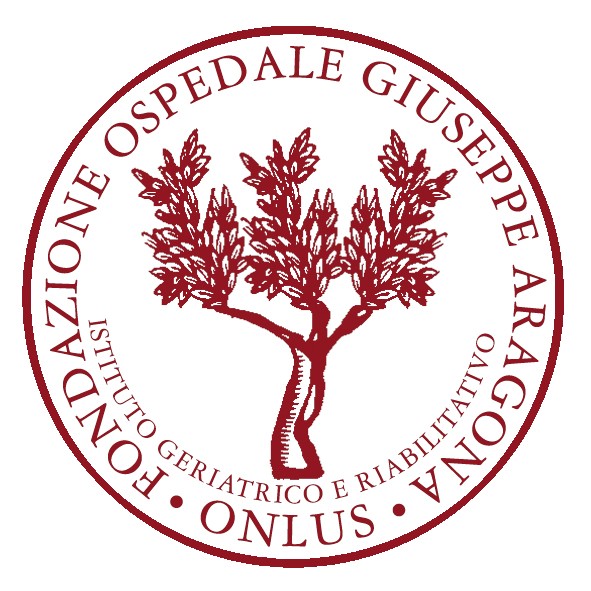 CARTA DEI SERVIZI		Ottava edizione	INDICE GENERALECENNI STORICI	4FINI ISTITUZIONALI DELLA FONDAZIONE	5STRUTTURA ORGANIZZATIVA :  ORGANI DELLA FONDAZIONE	5UFFICIO PRENOTAZIONI / INFORMAZIONI	7ATTIVITA’ ISTITUZIONALI	8SERVIZIO POLIAMBULATORIALE	8SERVIZI SOCIO ASSISTENZIALI	9RSA - Residenza Sanitaria Assistenziale	9RSA Aperta	10Centro Diurno Integrato	11SERVIZI AREA RIABILITATIVA	12Riabilitazione Residenziale	12Nucleo dedicato per Stati Vegetativi	12Trattamenti Riabilitativi Ambulatoriali	12MODALITA’ DI EROGAZIONE DELL’ASSISTENZA DELL’OSPITE: IN RSA E AREA RIABILITATIVA	13Accoglienza/Accettazione	13L’assistenza alla persona	13Dimissioni o trasferimento presso altro servizio	14Giornata tipo dell’ospite	14Customer	14ALTRI SERVIZI E INFORMAZIONI	15U.R.P.   -  Ufficio Relazioni con il pubblico	15Assistente Sociale	15Volontariato	15Servizio alberghiero	15Assistenza Spirituale	17Trasporti	17Telefono – apparecchi radiotelevisivi	17Servizio di parrucchiere per uomo e donna	17Pulizie	17Servizi vari:	17Sicurezza	17Rilascio copia cartelle cliniche e accertamenti sanitari	18Permessi	18Rispetto della privacy	18Modello Organizzativo di Gestione e Controllo ex D.Lgs. 231/01	18CARTA DEI DIRITTI DELLA PERSONA ANZIANA	19TABELLA RETTE  E TARIFFE DEI SERVIZI	33Servizio di parrucchiere	36LA FONDAZIONE OSPEDALE GIUSEPPE ARAGONA ISTITUTO GERIATRICO E RIABILITATIVO – ONLUSha sede legale in San Giovanni in Croce, V.le Grasselli Barni 47 (CR). Tel. n. 0375/310438 –  Fax n. 0375/310053.   Sito www.ospedalearagona.orgPosta elettronica:  direzionegenerale@pec.ospedalearagona.org                              direzionesanitaria@pec.ospedalearagona.org  UBICAZIONE DELLA FONDAZIONELa Fondazione è situata in Provincia di Cremona nel Comune di San Giovanni in Croce Viale Grasselli Barni 47, e dispone di ampio parcheggio gratuito posto davanti all’ingresso principaleDistanze: da Cremona K. 30; da Mantova Km. 35; da Parma Km. 38. Inoltre esiste, sull’asse ferroviario Parma-Brescia, la stazione di San Giovanni in Croce a soli 300 metri dall’Ospedale.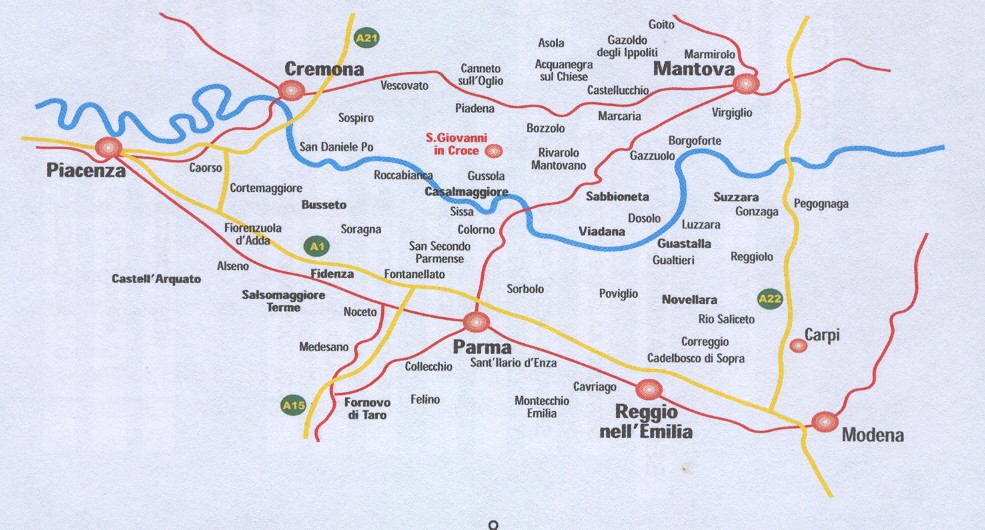 CENNI STORICITESTAMENTOSe la Fondazione Ospedale Giuseppe Aragona Istituto Geriatrico e Riabilitativo – Onlus esiste lo dobbiamo alla generosità del Dott. Luciano Aragona per ricordare il quale trascriviamo i punti salienti del suo testamento scritto, nel giorno dei morti 2 novembre 1887.“Robecco d’Oglio giorno 2 novembre dell’anno milleottocentoottantasette.Io sottoscritto dott. Luciano Aragona, sano di corpo e di mente, trovo che la mia avanzata età lascia presagire l’ora del mio decesso; e per questo mi sono deciso a disporre per atto di mia ultima volontà quanto segue, e cioè lascio il mio fondo denominato Canovetta, posto nei Comuni di San Giovanni in Croce, Martignana Po e Casteldidone, in proprietà ai suddetti Comuni di San Giovanni in Croce, Martignana Po e Casteldidone, quali Comuni dichiaro Eredi, affinchè col reddito di tale podere Canovetta sia eretto un Ospedale per ricovero e mantenimento e cura degli ammalati poveri dei tre Comuni.L’edificio dell’Ospedale, e l’Ospedale stesso, sarà posto nel Comune di San Giovanni in Croce. Nell’Ospedale non potranno essere ricoverati che malati poveri affetti da malattie così dette Acute, esclusi assolutamente gli ammalati delle malattie Croniche, ed egualmente del tutto esclusi gli ammalati di malattie Contagiose.Ed ogni ammalato non potrà rimanere nell’Ospedale per lo spazio di tempo maggiore di due mesi al più, dopo il qual tempo l’ammalato dovrà essere, senza dilazione espulso. L’Ospedale porterà il nome del mio ottimo e riverito Padre Giuseppe Aragona.L’Amministrazione dell’Ospedale e dei prodotti del fondo Canovetta, sarà tenuta dalla Rappresentanza Legale dei sopradetti tre Comuni in modo consorziale e collegiale, con pari diritti tra essi Comuni sia per l’Amministrazione come per il numero degli ammalati da ricoverarsi. Proibisco che il fondo Canovetta sia venduto, alienato ovvero sia cambiata destinazione alla Opera di Beneficenza Ospedaliera....... Omissis......Questa disposizione testamentaria, che faccio a favore degli ammalati poveri dei tre accennati Comuni, voglio sia gravata dai seguenti legati di pensioni vitalizie che dovranno essere puntualmente e religiosamente pagate dai detti Comuni quali miei Eredi di San Giovanni in Croce Martignana Po e Casteldidone, coi prodotti del fondo Canovetta.La Fondazione Ospedale Giuseppe Aragona Istituto Geriatrico e Riabilitativo – Onlus in San Giovanni in Croce (CR) nacque per lascito testamentario datato 02/11/1887 del Dott. Luciano Aragona, il quale lasciava l’intero podere di 804 pertiche, denominato Canovetta, per la fondazione di un Ospedale avente quale scopo il ricovero, mantenimento e cura degli infermi poveri affetti da malattie acute e residenti nei Comuni di S. Giovanni in Croce, Casteldidone e Martignana Po. L’Istituzione ebbe il riconoscimento di Ente Morale con Regio Decreto n. 3845 del 06/07/1890 registrato Corte dei Conti 18/08/1890 n. 174 atti di Governo n.f. 127 – ed il giorno 4 maggio 1913 fu posta la prima pietra dell’erigendo complesso Ospedaliero.In data 24/08/1919 il Consiglio di Amministrazione, previo accertamento dei requisiti igienico-sanitari ed economici, deliberò l’effettivo inizio della attività Ospedaliera con decorrenza 01/01/1920. Nel 1939, in base al R.D. 30 settembre 1938 n. 1631 l’Istituzione fu classificata “infermeria per acuti” con annesso reparto cronici.Il 23 maggio 1956 fu approvato con Decreto del Presidente della Repubblica il nuovo Statuto Organico dell’Ente del 16/03/1951, il quale, tra l’altro, prevedeva l’estensione della cura e del ricovero anche ai cittadini residenti nei Comuni di Solarolo Rainerio, S. Martino del Lago, Scandolara Ravara, Voltido, Ca’ Andrea, Torre Picenardi, Piadena, Drizzona, Calvatone, Tornata e Spineda nonchè gli ammalati a carico degli Enti Mutualistici ed Assicurativi L’Infermeria per Acuti convenzionò in regime mutualistico l’assistenza ospedaliera per le varie branche: Medicina, Chirurgia, Ostetricia. ecc. L’avvento della riforma ospedaliera lasciò immutata la veste giuridica di questa istituzione, che continuò le prestazioni ospedaliere in regime di convenzione con le varie mutue e sino al 31/12/74 quando, in applicazione delle norme contenute nella legge 386/74, la Regione Lombardia subentrò ai disciolti Enti Mutualistici nelle convenzioni medesime. Nel successivo 1977 la Regione dispose che l’Ente poteva ricoverare anche “pazienti affetti da forme morbose croniche chiaramente non autosufficienti”.Dal 01/09/04 la Struttura ha acquisito personalità giuridica privata con Dgr del 05 agosto 2004 n. 7/18568, con la seguente nuova denominazione: “Fondazione Ospedale Giuseppe Aragona Istituto Geriatrico e Riabilitativo ONLUSFINI ISTITUZIONALI DELLA FONDAZIONELa Fondazione svolge attività sanitarie e socio-assistenziali rivolte alle persone che a causa di limitazioni nella loro autosufficienza (totale o parziale) abbisognano di prestazioni di diagnosi-cura-riabilitazione in regime residenziale, semiresidenziale e ambulatoriale. L’Attività di ricovero ordinario viene garantita senza soluzione di continuità, per l’intero arco giornaliero e tutti i giorni dell’anno, mentre l’attività diurna viene garantita nei giorni feriali (dal lunedì al venerdì).L’assistenza viene effettuata dalle seguenti figure professionali: Medici, Infermieri, Fisioterapisti, Operatori Socio Sanitari, Animatori, come da standard  gestionali previsti dalla Regione Lombardia per l’accreditamento delle Strutture Socio Sanitarie.STRUTTURA ORGANIZZATIVA :  ORGANI DELLA FONDAZIONEResponsabile della organizzazione e gestione della Struttura è il Presidente del Consiglio di Gestione che si avvale di un Dirigente Amministrativo e di un Direttore Sanitario.UFFICIO PRENOTAZIONI / INFORMAZIONIPresso la Fondazione Ospedale Giuseppe Aragona Istituto Geriatrico e Riabilitativo – Onlus è attivo un Ufficio Prenotazioni/Informazioni presso il servizio di Accettazione/Ricovero.L’ufficio provvede alle prenotazioni delle prestazioni ambulatoriali erogate e al rilascio della relativa documentazione sanitaria.L’UFFICIO OSSERVA IL SEGUENTE ORARIO DI APERTURA:dal Lunedì al Venerdìdalle ore 07.30 alle ore 17.30Le prenotazioni telefoniche si ricevono dalle ore 10,00 alle ore 16,00 dal lunedì al venerdì.Telefono 0375/91012e-mail: ufficioaccettazione@ospedalearagona.orgIL CENTRALINO SVOLGE ANCHE ATTIVITA’ DI PORTINERIA:Informazioni di carattere generale vengono fornite dai centralinistiTelefono 0375/310438ATTIVITA’ ISTITUZIONALILa Fondazione offre i seguenti servizi:Servizio Poliambulatoriale  - per diagnosi e terapia nelle branche specialistiche autorizzate/accreditate con il Servizio Sanitario Regionale.Servizi Socio Assistenziali:Residenza Sanitario Assistenziale – per soggetti non autosufficienti per i quali la permanenza al proprio domicilio risulta problematica per la impossibilità di gestione dei propri bisogni sanitari e socio-assistenziali. (65 posti letto) accreditati e contrattualizzati.RSA Aperta – per soggetti affetti da demenza/Alzheimer o altre patologie di natura psicogeriatrica nonché per persone non autosufficienti ultra settantacinquenni che abbisognano di una presa in carico integrata al proprio domicilio. Centro Diurno Integrato – per assistenza semiresidenziale socio sanitaria ad anziani non autosufficienti (20 posti) accreditati e contrattualizzati.Servizi  Area Riabilitativa – rivolti a persone che presentano menomazioni transitorie o permanenti che necessitano di prestazioni Diagnostiche, Terapeutiche - Riabilitative, erogati nelle seguenti Aree: Specialistica (30 pl), Generale e Geriatrica (55 pl),  Mantenimento (24 pl di stabilizzazione), attività Riabilitativa Ambulatoriale in Area  Generale e Geriatrica (individuale e di gruppo).Nucleo dedicato agli Stati Vegetativi – posti a totale carico del SSR ad uso esclusivo di persone in Stato Vegetativo in Area Generale Geriatrica.SERVIZIO POLIAMBULATORIALELa Fondazione eroga mediante SSR con prescrizione del Medico Curante o Specialista prestazioni Ambulatoriali nelle seguenti  branche Specialistiche: Radiologia diagnostica: vengono eseguite radiografie su: apparato scheletrico, addome, torace, cranio e maxillo-facciale;MOC: esecuzione esame di Mineralometria Ossea Computerizzata.Ecografia: vengono eseguite ecografie su: addome (fegato, vie biliari, pancreas, milza, reni surreni, ureteri); pelvi (prostata, vescica, ovaie, testicoli); collo (tiroide, ghiandole salivari); tessuti molli (sottocute, muscoli, tendini).Ecografia vascolare: vengono eseguite ecocolordoppler su: tronchi sovraortici; sistema vascolare arterioso/venoso arti inferiori/superiori.Chirurgia: visita generale; incisione con drenaggio della cute e del tessuto sottocutaneo; biopsia della cute e del tessuto sottocutaneo; curretage di unghia, matrice ungueale o plica ungueale; riduzione manuale di prolasso rettale; riduzione manuale di ernia; altra irrigazione di ferita; rimozione punti di sutura.Urologia - Andrologia: visita specialistica; ecografie; infiltrazioni; visita per infertilità di coppia.Otorinolaringoiatria: visita specialistica orl ed audiologica; audiometria; impedenzometria; fibrolaringoscopia; irrigazione dell'orecchio.Laboratorio Smel Ematochimiche – Centro Prelievi: vengono eseguiti tutti gli esami di laboratorio previsti dal nomenclatore tariffario. La risposta viene consegnata  , presso l’Ufficio Accettazione. Su richiesta, i risultati possono essere inviati a domicilio.Dermatologia: visita generale; asportazione o demolizione locale di lesione o tessuto cutaneo e sottocutaneo mediante crioterapia con azoto liquido e termocauterio; controllo nevi.Ortopedia: visita specialistica. Ginecologia: visita specialistica;  Neurologia: visita specialistica; e.m.g. (con agolettrodo, semplice, vcm, vcs).Cardiologia: visita specialistica; esecuzione – refertazione di e.c.g.; valutazione – certificazioni per commissioni stati di invalidità e per esenzioni ticket; ecocardio.Geriatria: visita specialistica; valutazione multidimensionale; valutazioni – certificazioni per commissioni stati di invalidità; controllo – monitoraggio post-degenza.Oculistica: esame complessivo dell’occhio; altre procedure diagnostiche sull’apparato lacrimale; specillazione del punto lacrimale; esame del fundus oculi; studio della motilità; rimozione di corpo estraneo superficiale dall’occhio senza incisione; tonometria.Tao: visita; esami emocoagulativi; monitoraggio tao – terapia.Fisiatria: visita specialisticaRiabilitazione e terapia fisica ( prestazioni comprese nei Livelli Essenziali di Assistenza - L.E.A): fisiokinesiterapia per adulti e bambini, massoterapia e terapie fisiche, logoterapia.Le stesse prestazioni e quelle non rientranti nei LEA, possono essere erogate in regime di solvenza come da tariffario allegato.Modalità di accesso al ServizioPer ottenere una visita specialistica o altra prestazione di diagnostica strumentale e di laboratorio il cittadino si deve presentare all’ufficio prenotazioni/accettazione munito della richiesta/promemoria del Medico e della Tessera Sanitaria. Eseguita la prenotazione, ove necessaria (escluso laboratorio analisi), l’utente avrà titolo alla prestazione nel giorno e nell’ora prefissata previo pagamento del ticket, se dovuto.Modalità di pagamento della prestazioneI cittadini che sono tenuti al pagamento di una quota di partecipazione alla spesa sanitaria (secondo la normativa vigente) e i cittadini che richiedono prestazioni in regime libero professionale possono effettuare il versamento presso l’Ufficio accettazione-cassa, prima dell’effettuazione della prestazione ambulatoriale o al momento della prenotazione. Tempi di consegnaI referti vengono consegnati generalmente al termine della prestazione. Per i referti di laboratorio, i tempi di consegna variano in base agli esami richiesti e vengono comunicati su apposito modulo rilasciato dall’ufficio accettazione. E’ possibile, su richiesta, l’invio dei referti a domicilio. Il mancato ritiro del referto entro 180 giorni dalla disponibilità dello stesso, comporta il pagamento dell’intero costo della prestazione.SERVIZI SOCIO ASSISTENZIALIRSA - Residenza Sanitaria Assistenziale La Fondazione  Ospedale  Giuseppe Aragona Istituto Geriatrico e Riabilitativo – Onlus dispone di 65 posti-letto per ospiti non autosufficienti tutti accreditati e  contrattualizzati.La RSA rappresenta la soluzione assistenziale residenziale dell’anziano non-autosufficiente quando non può essere più assistito a domicilio e non presenta patologie acute o necessità riabilitative tali da richiedere il ricovero in Ospedale per acuti o in Istituto di Riabilitazione Geriatrica.Percorso per l’accesso in RSAPer i residenti nella Provincia di Cremona  il ricovero presso la RSA è possibile previa iscrizione nella lista di attesa della Struttura tenuta e gestita dall’Asst di Cremona Distretto di Casalmaggiore e dall’Ufficio di Piano del Consorzio Casalasco Servizi Sociali – Distretto di Casalmaggiore con il sistema “RSA WEB”.Gli utenti/famigliari/caregiver per presentare istanza di iscrizione nella lista di attesa devono rivolgersi all’Assistente Sociale del Comune di residenza.La Fondazione, nel caso la lista di attesa per l’inserimento degli ospiti nella RSA presenti utenti con parità di codice secondo il sistema “RSA-WEB”, ha formulato i seguenti criteri:appartenenza allo stesso sesso della persona residente nella camera in cui è prevista la collocazione; Residenza a San Giovanni in Croce - Casteldidone - Martignana di Po; Coniuge/fratello o sorella di persona già residente nella ns. RSA; Residenza in altri Comuni della Provincia; Paziente esposto a maggior rischio di fragilità psico-socio-sanitaria ricoverato in IDR o CDI della Fondazione per cui esiste un progetto condiviso tra le diverse agenzie della rete territoriale (MMG, CEAD, Comuni) ed il servizio sociale interno;Data di presentazione della domanda (priorità a quella anteriore); Anzianità anagrafica del richiedente (priorità alla persona più anziana);
In caso di un codice giallo e un codice rosso:Appartenenza allo stesso sesso della persona residente nella camera in cui è prevista la collocazione; Codice rosso in ambito sanitario; Stesso ordine di priorità di cui al paragrafo precedente partendo dal punto 2).	 Le informazioni relative alle liste di attesa ed ai criteri di ricovero a parità di priorità sono consultabili sul sito dell’ATS Val Padana.Per i residenti extraprovinciali è previsto il ricovero mediante chiamata diretta sulla scorta di una graduatoria interna, una volta esaurita la graduatoria dei cremonesi. Al momento del ricovero verrà sottoscritto, presso l’ufficio accettazione, un contratto individuale di ingressoRSA ApertaTra gli interventi recentemente introdotti nella rete dei servizi per le persone fragili con malattie croniche non autosufficienti e destinati ad avere ulteriori sviluppi vi è la “RSA aperta”. (DGR X/2942/14 – DGR 4662/15). Con questo servizio viene data una risposta ai bisogni delle persone fragili e delle loro famiglie, il sistema e la rete delle RSA, che diventa un riferimento territoriale. La RSA aperta è   indirizzata a: persone con demenza e a quelle non autosufficienti dai 75 anni compiuti;Percorso per l’accesso in RSA Aperta:La persona che intende accedere al servizio di RSA Aperta deve farne richiesta alla ASST di Cremona Sede territoriale di Casalmaggiore Ufficio Cure Socio Sanitarie Tel. 0375/284180-84146 Fax 0375/284171 segnalando il Soggetto Erogatore da cui desidera ricevere il servizio.ASST provvederà ad eseguire una Valutazione e definire il Progetto Individuale (PI) che invierà al Soggetto Erogatore prescelto. Dall’esito della valutazione  risulterà un profilo assistenziale corrispondente ad un pacchetto di interventi a bassa, media e/o alta intensità. Le prestazioni che possono concorrere alla composizione del pacchetto sono costituite da: valutazione, care management, integrazione del lavoro del caregiver/sostituzione temporanea caregiver, interventi qualificati di accompagnamento, dialogo e arricchimento del tempo, uscite per mantenere relazioni e favorire l’autonomia motoria, adattamento degli ambienti, addestramento del caregiver, stimolazione cognitiva, counselling, terapia occupazionale, altre attività integrative presso la RSA o un Centro Diurno Integrato (CDI).Il costo del servizio è attualmente coperto dal SSR.La Fondazione Ospedale Giuseppe Aragona offre il servizio di RSA Aperta ogni giorno della settimana.Centro Diurno IntegratoARCOBALENOLa Struttura è dotata di un Centro Diurno Integrato per n. 20 posti per utenti non autosufficienti tutti accreditati e contrattualizzati.Per accedere al servizio è necessaria la presentazione, all’Ufficio Accettazione, di apposita istanza formulata parte dal Medico Curante e parte dai famigliari e/o dai Servizi Sociali del Territorio.In presenza di più domande viene redatta una graduatoria interna che tiene conto dell'ordine cronologico di presentazione e della valutazione multidimensionale effettuata nella visita pre-ingresso.Il Centro Diurno Integrato fornisce un concreto aiuto in situazioni precarie in alternativa al ricovero a tempo pieno, offre un’alternativa-supporto alle attività di assistenza domiciliare, e al tempo stesso rappresenta una modalità di apertura all’esterno e di integrazione con il territorio.Il Centro è aperto  a visite guidate da parte degli utenti potenziali e loro famigliari previo richiesta ai Coordinatori del servizio. L’accoglienza, la presa in carico e la dimissione degli ospiti sono dettagliatamente descritte nelle procedure interne presenti nel CDIIl servizio offerto è solo diurno, con possibilità di usufruire anche del pasto serale. E’ aperto dal lunedì al venerdì, dalle ore 07,45 alle ore 19,30 tutti i giorni dell’anno ad eccezione delle festività infrasettimanali.  E’ garantito il trasporto con rimborso chilometrico da parte dell’utente (vedi tabella rette e tariffe dei servizi)Giornata tipo dell’ospite:Dalle ore 8.00 alle ore 10.00 accoglienza dell’ospite. Nella mattinata sono previste varie attività tra le quali lettura del quotidiano, laboratorio manipolativo, giardinaggio, attività di cucina, igiene personale (bagni o altro), attività di fisioterapia di gruppo e singola, somministrazione di farmaci, controllo medico, rilievo dei parametri vitali. Per tali attività sono presenti OSS, Fisioterapista, Infermiere e Medico. Il pranzo viene servito alle ore 11.30. Il pomeriggio è dedicato al riposo, ad altre attività ricreative/di animazione (uscite, gioco carte, cruciverba, tombole, animazione musicale. La cena è prevista per le ore 17.50.  A metà mattina e metà pomeriggio è prevista idratazione con spuntino.  Agli ospiti viene offerto un menù settimanale stagionale e assicurate diete speciali ove necessario. (vedi menù tipo, paragrafo “Servizio alberghiero”)L’ammontare della retta comprensiva dei servizi sopraelencati e il costo del trasporto a carico dell’ospite sono riportati nell’elenco “TABELLA RETTE  E TARIFFE DEI SERVIZI” allegato.Tutto il personale operante nel servizio è dotato di cartellino di riconoscimento o nominativo impresso sulla divisa.La valutazione della soddisfazione degli ospiti e delle famiglie/caregiver è garantita dalla somministrazione annuale di un questionario loro dedicato (vedasi allegati).Gli ospiti ed i famigliari possono inoltrare eventuali lamentele o esprimere apprezzamenti rivolgendosi al Servizio URP con le modalità descritte nel capitolo dedicato.SERVIZI AREA RIABILITATIVARiabilitazione ResidenzialeI posti letto accreditati e a contratto con ricovero ordinario sono 109 così suddivisi:  30 in area Specialistica, 55 in Area Generale e Geriatrica, 24 in Area Mantenimento. Le stanze sono a 1, 2 e 4 posti letto dotate di servizi igienici. I pazienti che possono usufruire del servizio sanitario riabilitativo in regime di ricovero ordinario sono:Pazienti con perdita recente dell’autonomia da patologia acuta interessante i sistemi neurologico e muscolo scheletrico e con necessità di supporto terapeutico-riabilitativo da intensivo a sub-intensivo;Pazienti stabilizzati sul piano sanitario, con necessità di monitoraggio continuo dei parametri clinici e supporto terapeutico sub-intensivo (comatosi, stati vegetativi, ventilati);Anziani “fragili” portatori di pluripatologie che hanno di recente menomato l’autonomia in occasione di patologie acute o croniche riacutizzate, tipicamente internistiche, riguardanti gli apparati cardiocircolatorio, respiratorio, gastrointestinale, urologico, nonché gli scompensi metabolici;Pazienti provenienti dai reparti per acuti con garanzia della possibilità del proseguimento delle cure dopo il trasferimento nell’Area Specialistica mediante protocolli di continuità terapeutica specifica;Pazienti terminali con condizioni di necessità assistenziali non erogabili a domicilio.Nucleo dedicato per Stati VegetativiLa Fondazione ha predisposto un Nucleo dedicato per l’accoglienza esclusiva di persone in Stato Vegetativo su posti di Area Generale Geriatrica a totale carico del SSR in possesso di una o più delle seguenti condizioni:età inferiore ai 65 annipresenza di tracheostomianecessità di ventilazione meccanicadecubiti multipli o lesioni in stadio III o IVnecessità di monitoraggio medico infermieristico compatibile con i livelli 3 e 4 del Pulsess Profilepersistenza di accessi venosi centrali.Una equipe dedicata multidisciplinare composta da un medico presente 24 ore su 24 sette giorni su sette, infermieri sulle 24 ore, tecnici della Riabilitazione, OSS, Assistente Sociale, Psicologo, consulenti Specialisti garantiscono un’assistenza di almeno 2000’/sett./ospiteTrattamenti Riabilitativi AmbulatorialiLa Fondazione eroga interventi riabilitativi in regime ambulatoriale Generale Geriatrico identificando tre fasce di classificazione dei pazienti con un indice di fabbisogno riabilitativo medio per seduta, intesa come insieme di più trattamenti:fascia 1 – a basso impegno (30/40 min.)fascia 2 – a medio impegno (50/70 min.)fascia 3 – ad altro impegno (80/90 min.)Percorso per l’accesso a tutti i servizi riabilitativiI ricoveri in regime Residenziale Ordinario e i Trattamenti Riabilitativi Ambulatoriali vengono effettuati su prescrizione del Medico Curante, del Medico Ospedaliero e/o dello Specialista  delle Strutture di Ricovero e Cura convenzionate con il SSN.  Limitatamente al ricovero ordinario in Riabilitazione Generale e Geriatrica, si accede anche su prescrizione dei Medici delle RSA e RSD Accreditate.I tempi di ricovero vengono stabiliti  in base ai bisogni riabilitativi formulati nel Piano Riabilitativo Individuale e nel programma riabilitativo individuale nel rispetto della normativa regionale vigente. La durata del ricovero può variare in base alle modificazioni delle condizioni cliniche.MODALITA’ DI EROGAZIONE DELL’ASSISTENZA DELL’OSPITE: IN RSA E AREA RIABILITATIVAAccoglienza/AccettazioneAll’atto dell’ingresso in Struttura, espletate le procedure amministrative presso l’Ufficio Accettazione,  ricevute le informazioni relative all’organizzazione dei servizi e quelle relative alla Privacy, il paziente/ospite viene affidato alle cure del personale di reparto. Tutto il personale è identificabile mediante cartellino di riconoscimento o nominativo impresso sulla divisa.Presso i nuclei sono disponibili i protocolli di accoglienza, presa in carico e dimissione degli ospiti.Nell’Istituto si persegue l’obiettivo di realizzare il mantenimento di un ottimale stato di benessere psicofisico di ciascun ospite. Dopo valutazione multidimensionale, viene predisposto, da parte di un’equipe di operatori con specifiche professionalità, un programma di assistenza personalizzato, prendendo in considerazione tutti i bisogni del paziente; tale programma, con idonei strumenti e metodologie, è suscettibile di integrazione e variazione nel corso della degenza.L’assistenza alla personaL’assistenza medica viene garantita grazie alla presenza in servizio 24 ore su 24 del Medico di Struttura. Il Medico garantisce la visita medica all’ingresso e periodicamente, con prescrizione di indagini ematochimiche e/o strumentali urgenti e/o di controllo.Le visite specialistiche, urgenti e/o programmate, vengono disposte dal Medico di reparto, come pure il trasferimento eventuale del degente presso un Ospedale per acuti.L’assistenza infermieristica viene garantita, 24 ore su 24, da personale qualificato che provvede alla somministrazione della terapia, secondo le disposizioni ricevute dal Medico di reparto, alle medicazioni e alla riattivazione della funzionalità dell’ospite.Il personale infermieristico sovrintende all’attività degli Operatori Socio-Sanitari e collabora, in equipe con loro, alla realizzazione del piano assistenziale del degente.I Fisioterapisti eseguono il programma di rieducazione neuromotoria e/o di terapia fisica disposto per ogni singolo ospite, dal lunedì al venerdì, provvedendo in tal modo alla prevenzione, cura, riabilitazione e mantenimento delle capacità motorie e funzionali degli ospiti; tale programma di riabilitazione viene monitorato, se necessario, anche dallo specialista Fisiatra. In caso di necessità  all'ospite vengono assegnati ausili volti a supportare l'autonomia e il recupero della funzionalità motoria.Gli operatori Socio-Sanitari provvedono all’igiene personale di ogni ospite, alla mobilizzazione ed all’allettamento quotidiano, alla distribuzione dei pasti. Collaborano inoltre con l’infermiere alla riattivazione funzionale dell’ospite in reparto.L’animazione costituisce uno stimolo positivo per la vita relazionale, affettiva e sociale degli ospiti, preserva funzionalità,  mantiene interessi, stimola le loro capacità residue. Agli ospiti RSA vengono proposte attività manuali individuali e di gruppo, feste, giochi, visite, letture, gite, momenti di informazione e di socializzazione con l’esterno.Dimissioni o trasferimento presso altro servizioIl Medico di reparto, all’atto della dimissione dell’utente verso il domicilio o in trasferimento presso altro servizio, provvede al rilascio di una relazione di dimissione in cui siano evidenziati lo stato di salute, i trattamenti effettuati, l’eventuale necessità di ulteriori trattamenti e le informazioni utili al proseguimento del percorso assistenziale.L’equipe riabilitativa evidenzia le funzionalità residue ed eventuali necessità assistenziali, si incarica inoltre di conoscere la situazione famigliare e ambientale dell’ospite attivando, se necessario, gli operatori del territorio.Ove durante il ricovero vengono riscontrate situazioni famigliari , assistenziali e ambientali di criticità, l’Assistente Sociale si prende carico di attivare le Agenzie Territoriali deputate per la necessaria continuità assistenziale.Giornata tipo dell’ospiteAl mattino alle ore 06.00 inizia la giornata dell’ospite. Gli Operatori provvedono  all’igiene personale mediante bagni medicati e/o spugnature al letto, al cambio della biancheria e dell’abbigliamento, alla mobilizzazione, alla somministrazione della terapia, agli eventuali prelievi ematici, alle medicazioni sulla base di protocolli validati.Dalle ore 8.00 viene distribuita la colazione nella sala da pranzo o in stanza con assistenza per coloro che non sono in grado di assumerla autonomamente. Dopo la colazione iniziano tutte le attività programmate animative occupazionali  e riabilitative. Nel corso della giornata vengono garantite, secondo piani di lavoro prestabiliti e piani assistenziali individuali, assistenza medica ed infermieristica. Il personale ausiliario provvede alla distribuzione  di bevande fresche o calde per una congrua idratazione del paziente.Il pranzo, con menù a scelta, viene distribuito a partire dalle ore 12.00 e gli ospiti non autosufficienti vengono supportati dal personale di reparto e da volontari.Al pomeriggio qualche ora è riservata al riposo, con possibilità comunque di trattenersi nei locali di soggiorno, nelle verande o in giardino per letture, televisione, incontri, ecc.Nel frattempo gli operatori effettuano la mobilizzazione degli allettati e l’igiene intima personale, il cambio effetti personali e pannoloni per gli incontinenti, la distribuzione di bevande per i non autosufficienti. Nelle ore pomeridiane riprendono anche le attività animative riabilitative. La distribuzione della cena con menù a scelta avviene dalle ore 18.00.Gli operatori, successivamente,  provvedono all’allettamento degli ospiti  e alla distribuzione eventuale della terapia serale.Nel corso della notte viene garantita la continuità assistenziale con la presenza di   un Medico e di un numero congruo  di personale Infermieristico ed Ausiliario.CustomerLa qualità dei servizi erogati viene misurata mediante la somministrazione di questionari di soddisfazione dell’ospite e dei famigliari/caregiver e la valutazione delle segnalazioni/suggerimenti pervenuti.Nel corso della degenza riabilitativa e annualmente per le degenze in RSA  l'ospite e i famigliari/caregiver possono esprimere il proprio grado di soddisfazione del servizio mediante la compilazione di  questionari di gradimento. I questionari di rilevazione della soddisfazione degli utenti e dei famigliari/caregiver e la scheda “segnalazioni/suggerimenti” sono reperibili negli appositi contenitori posti all’ingresso della Struttura, presso i Poliambulatori, l’URP, lo sportello CUP/cassa e presso i reparti.La restituzione delle schede può essere effettuata mediante deposito nella cassetta dedicata posta all’ingresso o spedita via posta al seguente indirizzo: Fondazione Ospedale Giuseppe Aragona Istituto Geriatrico e Riabilitativo ONLUS Via G.Barni 47 26037 San Giovanni in Croce CR / fax (0375/310053), email urp@ospedalearagona.org.Le risultanze dei questionari sono oggetto di valutazione delle Direzioni e di incontri dedicati con gli ospiti e i famigliari stessi relativamente alla RSA e al CDI.La soddisfazione degli operatori viene effettuata invece con cadenza annuale e oggetto di valutazione da parte delle Direzioni nell’ambio del processo di miglioramento della qualità dei servizi.Tutti i risultati annuali/triennali della customer  vengono esposti presso l'albo della Fondazione e pubblicati sul sito www.ospedalearagona.org.ALTRI SERVIZI E INFORMAZIONIU.R.P.   -  Ufficio Relazioni con il pubblico L’URP, ubicato presso l’Ufficio Affari Generali é a disposizione per l’effettuazione di visite guidate alla Struttura previo  appuntamento telefonico con il Dirigente Amministrativo al seguente n. 0375/3104 38.URP – Fondazione Ospedale Giuseppe Aragona             Istituto Geriatrico e Riabilitativo ONLUS            Via G. Barni 47 San Giovanni in Croce             Tel. 0375/310438   Fax 0375/310053  orario: dalle 9.00 alle 15.00 dal lunedì al venerdìL'URP svolge un ruolo centrale in materia di comunicazione pubblica e istituzionale della Fondazione con il fine di garantire ad ogni cittadino il diritto ad essere informato.L'Ufficio il cui responsabile è il Dirigente Amministrativo svolge un ruolo:informativo mediante una attività di informazione, consulenza, orientamento e assistenza agli utenti;propositivo riguardo l'organizzazione dei servizi di comunicazione pubblica;di integrazione tra le attività di comunicazione interna ed esterna;conoscitivo mediante la rilevazione di nuovi bisogni e delle attese da parte degli utenti;promozionale dei servizi della Fondazione;di mediazione tra i cittadini e la Fondazione.Assicura inoltre riscontro ad istanze e reclami presentati personalmente, telefonicamente o per iscritto via Fax o posta elettronica mediante risposta scritta entro un massimo di 30 giorni dalla data di presentazione dell'istanza/reclamo. Assistente SocialeL’Assistente Sociale è presente nella struttura dal lunedì al venerdì ed è disponibile dalle ore 9.30 alle ore 12.30 previo appuntamento.I degenti ed i loro famigliari possono rivolgersi all’Operatrice per informazioni e supporto in ambito sociale e per  l’istruzione di pratiche assistenziali.  Collabora con l’equipe riabilitativa per garantire la continuità assistenziale ai pazienti in stato di fragilità all’atto della dimissione mediante azioni mirate e promosse in tempo utile con gli operatori del territorio.L’operatrice è stata individuata quale referente per i rapporti con gli uffici che sul territorio si occupano di protezione giuridica e di servizi sociali (Tribunale, Comuni, Centri di assistenza).VolontariatoE’ attivo, all’interno della Fondazione, un gruppo di volontari dell’AVO che collabora con il personale di reparto per le attività assistenziali di accompagnamento e di intrattenimento. Servizio alberghieroIl servizio di cucina garantisce la preparazione quotidiana dei pasti.Appositi carrelli termici permettono la distribuzione degli alimenti nei reparti alle giuste temperature. Tutte le fasi di preparazione e di distribuzione sono effettuate ai sensi della norma H.A.C.C.P con procedure di autocontrollo e adozione di tutte le misure cautelari per prevenire i rischi legati all'igiene degli alimenti.Il menù  programmato stagionalmente è diversificato quadrisettimanalmente. MENU’  TIPOLavanderia 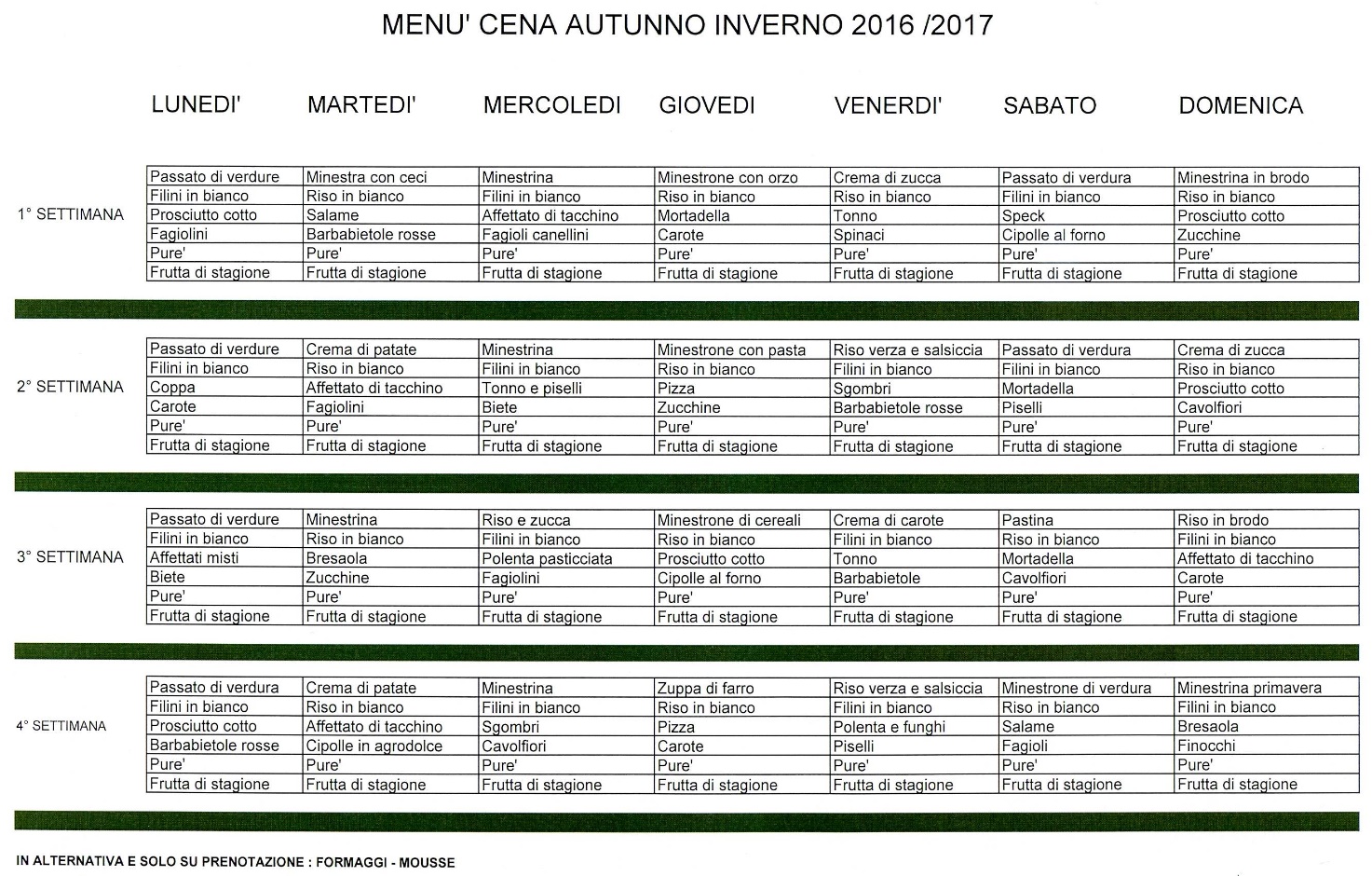 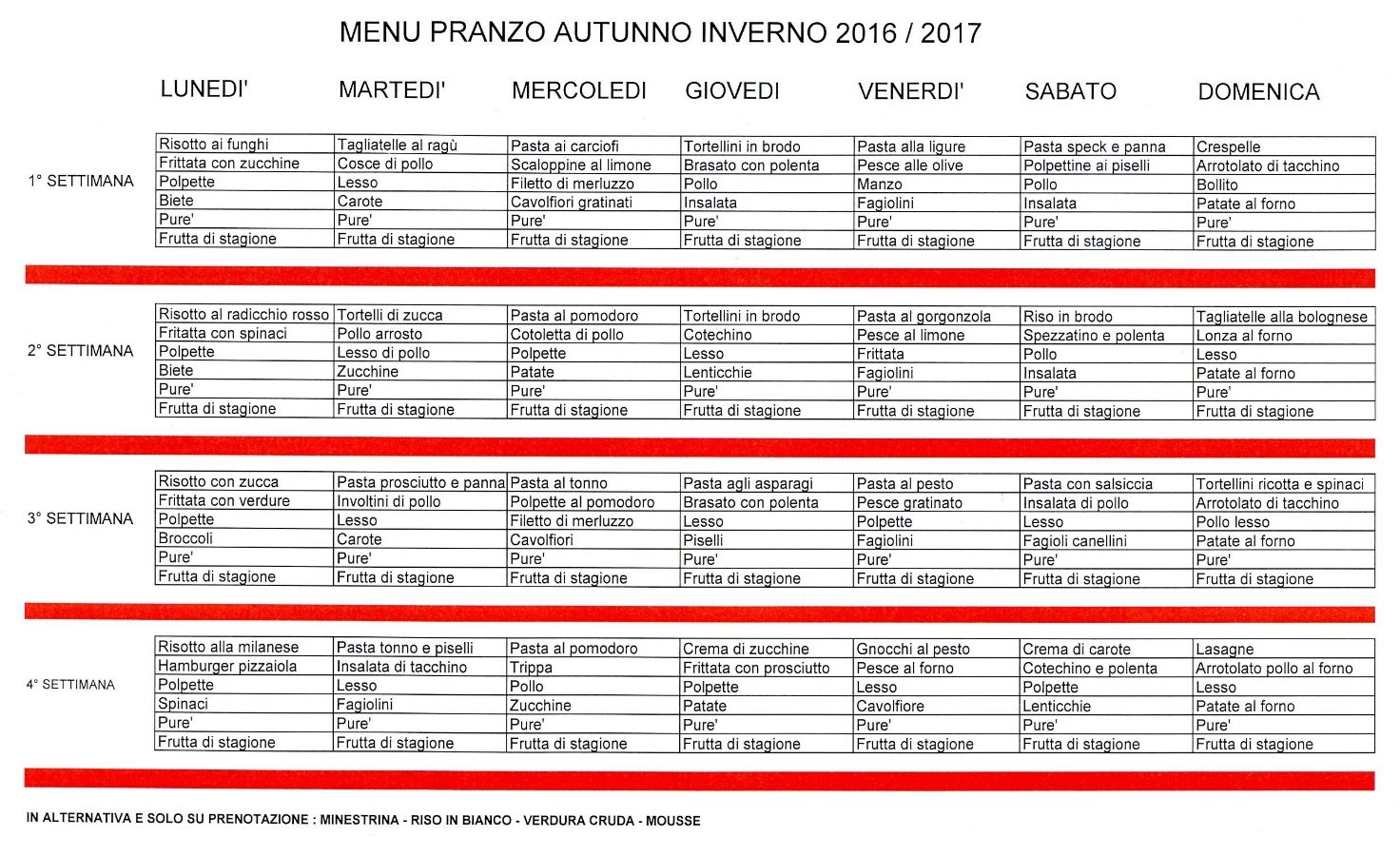 Agli ospiti della RSA viene garantito il servizio di lavanderia e guardaroba il cui costo è già compreso nella retta di degenza.All’ingresso l’ospite dovrà portare il corredo di abiti e maglieria intima specificato su apposita scheda e comunicare l’utilizzo o meno del servizio interno.Per i degenti dell’Area Riabilitativa, il servizio viene erogato solo in  caso di evidente impossibilità  di provvedervi da parte dell’ospite.Assistenza SpiritualeNella Fondazione Ospedale Giuseppe Aragona,  l’assistenza religiosa di culto cattolico è assicurata da un Sacerdote disponibile, su richiesta, anche al di fuori delle normali visite periodiche.La celebrazione della S. Messa avviene alla domenica (ore 9,00) e in un giorno infrasettimanale.Agli ospiti che professano altre religioni viene garantita la libertà di farsi assistere dal Ministro del Culto cui appartengono.TrasportiPer l’effettuazione di visite specialistiche  e/o indagini strumentali programmate o urgenti e  ricoveri in ospedale, la Fondazione provvede al trasporto avvalendosi di autoambulanza.Il trasporto al domicilio è sempre a carico del degente.Il costo del  trasporto giornaliero degli ospiti del Centro Diurno Integrato è a carico degli stessi.  Telefono – apparecchi radiotelevisiviE’ possibile usufruire di un telefono pubblico collocato al piano terra zona Poliambulatori (funzionante con scheda prepagata o monete).E’ possibile per gli ospiti  ricevere telefonate esterne  mediante la messa a disposizione di un telefono portatile.E’ consentito l’utilizzo di apparecchi radiotelevisivi purché avvenga nel rispetto degli altri ricoverati.Servizio di parrucchiere per uomo e donnaLa Struttura garantisce il servizio di  parrucchiere per uomo e donna mediante l’accesso settimanale di operatori esterni.Il costo a carico dell’ospite è meglio specificato nella tabella tariffe allegata.PulizieLa sanificazione di tutti gli ambienti è garantita da personale dedicato interno.Servizi vari:Contanti e/o oggetti di valore possono essere depositati, per tutto il periodo della degenza, presso la cassaforte dell’U.O. Ragioneria.Ad ogni piano, in apposite aree di ristoro, sono collocati distributori automatici di bevande calde/fredde e di piccoli generi alimentariAnnualmente la Fondazione garantisce il rilascio della certificazione rette RSA e CDI con l’individuazione della spesa sanitaria sostenuta per l’assistenza alla persona scorporata dal costo complessivo della retta. Tale certificazione viene consegnata entro limiti stabiliti dalle norme vigenti affinché l’utente possa ottenere i previsti benefici fiscaliSicurezzaLa Struttura è in possesso del Certificato Prevenzione Incendi e di tutta la certificazione e manualistica  prevista dal D.Lgs 81/08 e s.m.iRilascio copia cartelle cliniche e accertamenti sanitariSu richiesta del paziente o di un suo delegato, o dei legittimi eredi, può essere rilasciata copia della cartella clinica o di altra documentazione sanitaria previa compilazione dell’apposita modulistica  da richiedere presso l’ufficio accettazione.La copia della cartella verrà rilasciata nel più breve tempo possibile e comunque non oltre 30 gg. dalla richiesta. L’onere è a carico del richiedente.  Possono altresì essere richiesti in visione gli accertamenti radiologici effettuati in struttura  con l’obbligo di riconsegna degli stessi entro 30 gg. dal rilascio.Orari di accesso dei visitatori e norme comportamentali:Orario di visita :E’ possibile ottenere, in casi particolari, permessi di visita fuori orario. Tali permessi si riferiscono ad una sola persona e possono essere richiesti al Caposala del reparto sentito il Medico. Non è consentita la permanenza nelle stanze di degenza durante lo svolgimento della visita medica, durante gli interventi diagnostico-terapeutici al letto e durante gli interventi assistenziali di igiene personale. I pazienti che possono alzarsi dal letto è bene che utilizzino gli spazi comuni del reparto per l’incontro  con i propri visitatori, in modo da arrecare il minor disturbo possibile ai pazienti più gravi allettati; l’affollamento massimo desiderabile all’interno di ogni stanza di degenza, in ogni caso, è di due visitatori per ogni posto –letto.La semplice visita di cortesia dovrebbe essere di durata limitata per affaticare il meno possibile il paziente e i suoi vicini di letto. Durante la distribuzione del vitto i parenti dovranno accomodarsi fuori dai refettori; in casi particolari, i parenti od assistenti possono essere autorizzati dal Caposala ad aiutare i degenti nell’assunzione dei pasti.Le persone affette da infezioni delle prime vie aeree (es. raffreddore, faringiti, tracheobronchiti) o da malattie esantematiche (in particolare nel caso di minori) dovrebbero evitare di far visita a pazienti ricoverati. PermessiE’ possibile, durante la degenza, usufruire di permessi per recarsi al proprio domicilio, oppure di permessi per uscite brevi necessarie per il disbrigo di commissioni o adempimenti importanti (es. visite specialistiche già programmate, ritiro della pensione, ecc.).FumoÈ vietato fumare in tutta la struttura Rispetto della privacyPer quanto concerne la legislazione inerente il rispetto della privacy, la Fondazione ha provveduto a recepire ed applicare il D.Lgs. n. 196 del 30 giugno 2003.Modello Organizzativo di Gestione e Controllo ex D.Lgs. 231/01La Fondazione dal mese di dicembre 2012 ha adottato il modello di organizzazione e controllo ai sensi del D.Lgs. 231/01 perseguendo nella propria azione i principi di legalità, trasparenza e correttezza gestionale, della fiducia e cooperazione con tutti gli Stakeholders (portatori di interesse).Il Codice Etico e la parte generale del Modello Organizzativo di Gestione e Controllo sono consultabili sul sito www.ospedalearagona.org nella pagina “Urp –  Customer”.CARTA DEI DIRITTI DELLA PERSONA ANZIANAIntroduzioneGli anziani rappresentano un patrimonio per la società, non solo perché in loro si identifica la memoria culturale di una popolazione, ma anche perché sempre più costituiscono una risorsa umana attiva, un contributo di energie e di esperienze del quale la società può avvalersi. Questo nuovo ruolo emerge dalla ricerca clinica e sociale che rende ragione della constatazione di un numero sempre maggiore di persone di età anagrafica avanzata ed in buone condizioni psico-fisiche. Tuttavia esistono delle condizioni nelle quali l'anziano è ancora una persona fragile, sia fisicamente che psichicamente, per cui la tutela della sua dignità necessita di maggiore attenzione nell'osservanza dei diritti della persona, sanciti per la generalità dei cittadini. La valorizzazione del ruolo dei più anziani e della loro cultura si fonda sull'educazione della popolazione al riconoscimento ed al rispetto dei loro diritti, oltre che sull'adempimento puntuale di una serie di doveri da parte della società. Di questi il primo è la realizzazione di politiche che garantiscano ad un anziano di continuare ad essere parte attiva nella nostra società, ossia che favoriscano la sua condivisione della vita sociale, civile e culturale della comunità. Questo documento vuole indirizzare l'azione di quanti operano a favore di persone anziane, direttamente o indirettamente, come singoli cittadini oppure all' interno di: Istituzioni responsabili della realizzazione di un valore pubblico (ospedali, residenze sanitario-assistenziali, scuole, servizi di trasporti ed altri servizi alla persona sia pubblici che privati)Agenzie di informazione e, più in generale, mass mediaFamiglie e formazioni sociali Con loro condividiamo l'auspicio che i principi qui enunciati trovino la giusta collocazione all'interno dell'attività quotidiana, negli atti regolativi di essa quali statuti, regolamenti o carte dei servizi, nei suoi indirizzi programmatici e nelle procedure per la realizzazione degli interventi. Richiamiamo in questo documento alcuni dei principi fondamentali dell'ordinamento giuridico italiano: Il principio di "giustizia sociale", enunciato dall'art. 3 della Costituzione, là dove si ritiene compito della Repubblica rimuovere gli ostacoli di ordine economico e sociale che, limitando di fatto la libertà e l'uguaglianza dei cittadini, impediscono il pieno sviluppo della persona umana. La letteratura scientifica riporta che lo sviluppo pieno della persona umana è un processo continuo, non circoscrivibile in una classe di età particolare poiché si estende in tutto l'arco della vita;Il principio "di solidarietà", enunciato dall'art. 2 della Costituzione, la dove si ritiene compito della Repubblica riconoscere e garantire i diritti inviolabili dell'uomo, sia come singolo sia nelle formazioni sociali ove si svolge la sua personalità, e richiedere l'adempimento dei doveri inderogabili di solidarietà politica, economica e sociale. A queste espressioni di solidarietà inderogabili vanno affiancate quelle proprie della libera partecipazione del cittadino al buon funzionamento della società e alla realizzazione del bene comune, pure finalizzate alla garanzia della effettiva realizzazione dei diritti della persona;Il principio "di salute", enunciato dall'art. 32 della Costituzione, là dove si ritiene compito della Repubblica tutelare la salute come fondamentale diritto dell'individuo e interesse della collettività e garantire cure gratuite agli indigenti. Va inoltre ricordato che, al concetto di salute affermato dall' Organizzazione mondiale della Sanità (OMS) nella dichiarazione di Alma Alta (1978) come equilibrio fisico, psichico e sociale, si è affiancato il concetto di promozione della salute della dichiarazione di Ottawa (1986)La persona anziana al centro di diritti e di doveriNon vi è dunque contraddizione tra asserire che la persona gode, per tutto l'arco della sua vita, di tutti i diritti riconosciuti ai cittadini dal nostro ordinamento giuridico e adottare una carta dei diritti specifica per i più anziani: essa deve favorire l'azione di educazione al riconoscimento ed al rispetto di tali diritti insieme con lo sviluppo delle politiche sociali, come si è auspicato nell'introduzione.LA TUTELA DEI DIRITTI RICONOSCIUTIE' opportuno ancora sottolineare che il passaggio, dalla individuazione dei diritti di cittadinanza riconosciuti dall'ordinamento giuridico alla effettività del loro esercizio nella vita delle persone anziane, è assicurato dalla creazione, dallo sviluppo e dal consolidamento di una pluralità di condizioni che vedono implicate le responsabilità di molti soggetti. Dall'azione di alcuni di loro dipendono l'allocazione delle risorse (Organi politici) e la crescita della sensibilità sociale (sistema dei media, dell'istruzione, dell'educazione). Tuttavia, se la tutela dei diritti delle persone anziane è certamente condizionata da scelte di carattere generale proprie della sfera della politica sociale, non di minor portata è la rilevanza di strumenti di garanzia che quella stessa responsabilità politica ha voluto: il difensore civico regionale e locale, l'ufficio di pubblica tutela (UPT) e l'Ufficio di Relazione con il Pubblico (URP). Essi costituiscono un punto di riferimento informale, immediato, gratuito e di semplice accesso per tutti coloro che necessitano di tutela. E' constatazione comune che larga parte dei soggetti che si rivolgono al difensore civico, agli UPT e agli URP è costituita da persone anziane. E' necessario che lo sviluppo di questa rete di garanzia sia incentivato in tutto l'ambito sanitario, socio-sanitario e socio-assistenziale in sede di autorizzazione al funzionamento e di accreditamento di tutti i servizi della Regione Lombardia.  Disfunzione    Suggerimento    ReclamoDel Sig./Sig.ra ...................................................................................................................abitante a .....................................................................................tel..................................ospite presso la struttura                             si                       no se si        IDR           RSA           CDI          Poliambulatori  Oggetto della segnalazione: ........................................................................................................................................................................................................................................................................................................................................................................................................................................................................................................................................................................................................................................................................................................................................................................................................................................................................................................................................................................................................................................................................................................................................................................................................................Data .......................							Firma.........................................Ricevuto: direttamente telefonicamente verbalmente in data..............da;       Animatrice                               Ausiliario                Infermiere                                   Fisioterapista                               Caposala                                                            Medico                       Amministrativo                       Altri Si trasmette la segnalazione a: 	Presidente	   		Direttore Sanitario		Direttore AmministrativoGentile Signora, Egregio Signore,contiamo sulla sua collaborazione chiedendoLe di compilare questo questionario e di riporlo, quando lascerà l’Ospedale, nella apposita cassetta situata nell’atrio della portineria.Riteniamo molto importanti le sue opinioni sugli argomenti toccati dal questionario che diverranno motivo e stimolo per eventuali cambiamenti nella nostra organizzazione.Per rispetto della riservatezza di ciascuno il questionario potrà essere redatto in forma anonima; chi volesse, naturalmente, potrà in ogni caso compilare i dati anagrafici.Il questionario non vuole riferirsi all’aspetto tecnico delle cure sanitarie ricevute, bensì alle generali condizioni di degenza.I problemi sanitari personali debbono quindi essere affrontati e discussi esclusivamente con il personale sanitario dei reparti e dei servizi (Medici, Caposala, Infermieri, Fisioterapisti).Le segnaliamo che disfunzioni, suggerimenti e reclami possono essere segnalati in forma scritta su un apposito modulo che, se vorrà, potrà ritirare presso l’Ufficio Accettazione dell’Ente.La ringraziamo per la collaborazione e Le rivolgiamo un cordiale saluto. Segnare con una “X” lo spazio corrispondente alla risposta prescelta.Il questionario è compilato da:	 Ospite					 Familiare	DATI DELL’OSPITE (facoltativi)Cognome e nome:		_____________________________________________Sesso:				 maschio		 femminaLuogo di residenza		______________________________Età 				______________Reparto in cui è ricoverato	              _______________________	piano _____________è ricoverato da:			 meno di 6 mesi	 da 6 mesi a 2 anni		 più di 2 anniGiudica il ricovero complessivamente: Positivo		 NegativoIn caso di eventuale prossimo ricovero sceglierà ancora questo Ospedale? Sì			 No			Se  No:		 per insufficiente Assistenza Sanitaria per insufficiente Trattamento AlberghieroSe desidera fornire ulteriori informazioni su aspetti particolarmente positivi o negativi del servizio o della struttura, o indicazioni di carattere generale, può utilizzare lo spazio sottostante.GRAZIE PER LA SUA CORTESE COLLABORAZIONE                                                                                                                                                     La DirezioneIl presente questionario ha lo scopo di raccogliere dati  per conoscere maggiormente le opinioni degli Ospiti e delle loro famiglie, per raccogliere suggerimenti ed eventuali stimoli al miglioramento rispetto alla presenza o partecipazione nel Centro Diurno Integrato. L’obiettivo di questo lavoro è finalizzato al miglioramento della qualità della permanenza dell’ospite in Struttura e alla creazione di un rapporto più costruttivo tra Fondazione e Famiglie. Il questionario può essere firmato o tenuto anonimo.Grazie per la collaborazione.								IL DIRETTORE SANITARIODa quanto tempo frequenta il CDI.:  mesi,     anni,     non rispostoRitiene che le informazioni circa l’organizzazione del Centro al momento dell’accoglienza siano:  molto buone,     buone,     sufficienti,     scarse,     molto scarse,     non rispostoCome giudica gli orari di apertura e chiusura del C.D.I.:  adeguati,     non adeguatiIl presente questionario ha lo scopo di raccogliere dati  per conoscere maggiormente le opinioni degli Ospiti e delle loro famiglie, per raccogliere suggerimenti ed eventuali stimoli al miglioramento rispetto alla presenza o partecipazione nel Centro Diurno Integrato. L’obiettivo di questo lavoro è finalizzato al miglioramento della qualità della permanenza dell’ospite in Struttura e alla creazione di un rapporto più costruttivo tra Fondazione e Famiglie. Il questionario può essere firmato o tenuto anonimo.Grazie per la collaborazione.								IL DIRETTORE SANITARIOIl compilatore è :     Familiare. Grado di parentela……………………………….          CaregiverDa quanto tempo l’ospite frequenta il c.d.i.:  mesi,     anni,     non rispostoLA PRE-ACCOGLIENZACome giudica la documentazione necessaria per l’ammissione al C.DI.:  semplice,     complessa,     non rispostoCome giudica il tempo di attesa dell’ammissione:  accettabile,     eccessivamente lungo,     non rispostoRitiene che le informazioni circa l’organizzazione del Centro al momento dell’accoglienza siano:  molto buone,     buone,     sufficienti,     scarse,     molto scarse,     non rispostoCome giudica gli orari di apertura e chiusura del C.D.I.:  adeguati,     non adeguatiIl presente questionario ha lo scopo di raccogliere dati  per conoscere maggiormente le opinioni degli Ospiti e delle loro famiglie, per raccogliere suggerimenti ed eventuali stimoli al miglioramento rispetto alla presenza o partecipazione in Casa di Riposo. L’obiettivo di questo lavoro è finalizzato al miglioramento della qualità della permanenza dell’ospite in Struttura e alla creazione di un rapporto più costruttivo tra Fondazione e Famiglie. Il questionario può essere firmato o tenuto anonimo.Grazie per la collaborazione.								IL DIRETTORE SANITARIOPARTE PRIMALei è ospite della Fondazione da:  mesi,    anni,    non rispostoIl presente questionario ha lo scopo di raccogliere dati  per conoscere maggiormente le opinioni degli Ospiti e delle loro famiglie, per raccogliere suggerimenti ed eventuali stimoli al miglioramento rispetto alla presenza o partecipazione in Casa di Riposo. L’obiettivo di questo lavoro è finalizzato al miglioramento della qualità della permanenza dell’ospite in Struttura e alla creazione di un rapporto più costruttivo tra Fondazione e Famiglie. Il questionario può essere firmato o tenuto anonimo.Grazie per la collaborazione.								IL DIRETTORE SANITARIOPARTE PRIMALei è:  parente. Grado di parentela ………………………..,    caregiver          non rispostoCon quale frequenza fa visita all’ospite  quotidiana,    2/3 volte/settimana,    1 volta/sett.    1 volta/mese,    Raramente,    non risposto  In quali orari abitualmente fa visita all’ospite:  mattino,    Pomeriggio,    sera,    mattino e sera,    non risposto (Domanda con possibilità di risposte multiple)La persona che  Lei viene a trovare, è ospite della Fondazione da:  mesi,    anni,    non rispostoTABELLA RETTE  E TARIFFE DEI SERVIZIServizio di parrucchierelistino prezzi dal 23/02/17presidente@ospedalearagona.orgdirezionesanitaria@ospedalearagona.orgdirezionegenerale@ospedalearagona.orgcaposala.idr@ospedalearagona.orgdirigenteamministrativo@ospedalearagona.orgcaposala@ospedalearagona.orgufficioragioneria@ospedalearagona.orgcoordinatriceinfermieristica@ospedalearagona.orgufficioeconomato@ospedalearagona.orgufficioaccettazione@ospedalearagona.orgufficiopersonale@ospedalearagona.orgassistentesociale@ospedalearagona.orgufficiosegreteria@ospedalearagona.orgfarmacia@ospedalearagona.orgufficioprotocollo@ospedalearagona.orgLaboratorio: antonella.barbiani@ospedalearagona.orgOdv.ospedalearagona@vigilanza231.comCONSIGLIO DI GESTIONEComposto da:tre componenti, nominati dai  Comuni di Martignana di Po, San Giovanni in Croce e Casteldidone.Presidente – nominato  tra i componenti del Consiglio REVISORE CONTABILEOrgano monocratico nominato di concerto dai Sindaci dei Comuni di Casteldidone, Martignana Po e di San Giovanni in Croce con incarico triennale rinnovabile.ORGANISMO DI VIGILANZALa Fondazione ha adottato, in attuazione del D.Lgs. 231/01 un proprio codice etico e individuato un Organo di Vigilanza. Il Codice è pubblicato sul sito internet della fondazione. Ogni violazione delle norme relative al D.Lgs. 231/01 può essere comunicata al OdV utilizzando l’indirizzo email   odv.ospedalearagona@vigilanza231.comORGANISMO DI VIGILANZALa Fondazione ha adottato, in attuazione del D.Lgs. 231/01 un proprio codice etico e individuato un Organo di Vigilanza. Il Codice è pubblicato sul sito internet della fondazione. Ogni violazione delle norme relative al D.Lgs. 231/01 può essere comunicata al OdV utilizzando l’indirizzo email   odv.ospedalearagona@vigilanza231.comRSA libero dalle  ore 8,00 alle 20,00 (Dgr. VII/7435 14/12/01)Area Riabilitazione  dal LUN. al VEN  dalle  11,00  alle 13,00 e dalle 16,00 alle 20,00                                    SABATO E DOMENICA dalle 10,00 alle 20,00LA PERSONA HA IL DIRITTO:LA SOCIETÀ E LE ISTITUZIONI HANNO IL DOVERE:Di sviluppare e di conservare la propria individualità e libertàDi rispettare l'individualità di ogni persona anziana, riconoscendone i bisogni e realizzando gli interventi ad essi adeguati, con riferimento a tutti i parametri della sua qualità di vita e non in funzione esclusivamente della sua età anagraficaDi conservare e veder rispettate, in osservanza dei principi costituzionali, le proprie credenze, opinioni e sentimentiDi rispettare credenze, opinioni e sentimenti delle persone anziane, anche quando essi dovessero apparire anacronistici o in contrasto con la cultura dominante impegnandosi a coglierne il significato nel corso della storia della popolazioneDi conservare le proprie modalità di condotta sociale, se non lesive dei diritti altrui, anche quando esse dovessero apparire in contrasto con i comportamenti dominanti nel suo ambiente di appartenenzaDi rispettare credenze, opinioni e sentimenti delle persone anziane, anche quando essi dovessero apparire anacronistici o in contrasto con la cultura dominante impegnandosi a coglierne il significato nel corso della storia della popolazioneDi conservare la libertà di scegliere dove vivereDi rispettare le modalità di condotta della persona anziana, compatibile con le regole della convivenza sociale, evitando di "correggerle" e di "deriderle", senza per questo venir meno all'obbligo di aiuto per la sua migliore integrazione nella vita della comunitàDi essere accudita e curata nell'ambiente che meglio garantisce il recupero della funzione lesaDi rispettare la libera scelta della persona anziana di continuare a vivere nel proprio domicilio, garantendo il sostegno necessario, nonché, in caso di assoluta impossibilità, le condizioni di accoglienza che permettano di conservare alcuni aspetti dell'ambiente di vita abbandonatoDi vivere con chi desideraDi accudire e curare l'anziano fin dove è possibile a domicilio, se questo è l'ambiente che meglio stimola il recupero o il mantenimento della funzione lesa, fornendo ogni prestazione sanitaria e sociale ritenuta praticabile ed opportuna. Resta comunque garantito all'anziano malato il diritto al ricovero in struttura ospedaliera o riabilitativa per tutto il periodo necessario per la cura e la riabilitazioneDi avere una vita di relazioneDi favorire, per quanto possibile, la convivenza della persona anziana con i familiari, sostenendo opportunamente questi ultimi e stimolando ogni possibilità di integrazioneDi essere messa in condizioni di esprimere le proprie attitudini personali, la propria originalità e creativitàsoltanto di carattere affettivoDi essere salvaguardata da ogni forma di violenza fisica e/o moralerispetto della dignità umanaDi essere messa in condizioni di godere e di conservare la propria dignità, anche in casi di perdita parziale o totale della propria autonomia ed autosufficienzaogni persona, realizzando un clima di accettazione, di condivisione e di solidarietà che garantisca il pienoDi operare perché, anche nelle situazioni più compromesse e terminali, siano supportate le capacità residue diDi contrastare, in ogni ambito della società, ogni forma di sopraffazione e prevaricazione a danno degli anzianiDi fornire ad ogni persona di età avanzata la possibilità di conservare e realizzare le proprie attitudini personali, di esprimere la propria emotività e di percepire il proprio valore, anche seDi evitare nei confronti dell'anziano ogni forma di ghettizzazione che gli impedisca di interagire liberamente con tutte le fasce di età presenti nella popolazioneFondazione Ospedale Giuseppe AragonaIstituto Geriatrico e Riabilitativo - OnlusSCHEDA PER SEGNALAZIONI DI DISFUNZIONI, SUGGERIMENTI, RECLAMIMod. 09.0230/03/04Rev. 1Fondazione Ospedale Giuseppe Aragona Istituto Geriatrico e Riabilitativo - OnlusQUESTIONARIO DI SODDISFAZIONE DELL’UTENTEDEI SERVIZI SANITARI E POLIAMBULATORIALIMod. 17.04Rev. 1AmbulatorialeAmbulatorialeAmbulatorialeAmbulatorialeAmbulatorialeAmbulatorialeAmbulatorialeAmbulatorialeAmbulatorialeAmbulatorialeAmbulatorialeData compilazione (gg/mm/aa) _________________________Data compilazione (gg/mm/aa) _________________________Data compilazione (gg/mm/aa) _________________________Data compilazione (gg/mm/aa) _________________________Data compilazione (gg/mm/aa) _________________________Data compilazione (gg/mm/aa) _________________________Data compilazione (gg/mm/aa) _________________________Data compilazione (gg/mm/aa) _________________________Data compilazione (gg/mm/aa) _________________________Data compilazione (gg/mm/aa) _________________________Data compilazione (gg/mm/aa) _________________________Reparto ___________________________________________Reparto ___________________________________________Reparto ___________________________________________Reparto ___________________________________________Reparto ___________________________________________Reparto ___________________________________________Reparto ___________________________________________Reparto ___________________________________________Reparto ___________________________________________Reparto ___________________________________________Reparto ___________________________________________DD01Come ha prenotato? Telefonicamente   Allo sportello   Internet   Altro   Non so   Nessuna prenotazione Come ha prenotato? Telefonicamente   Allo sportello   Internet   Altro   Non so   Nessuna prenotazione Come ha prenotato? Telefonicamente   Allo sportello   Internet   Altro   Non so   Nessuna prenotazione Come ha prenotato? Telefonicamente   Allo sportello   Internet   Altro   Non so   Nessuna prenotazione Come ha prenotato? Telefonicamente   Allo sportello   Internet   Altro   Non so   Nessuna prenotazione Come ha prenotato? Telefonicamente   Allo sportello   Internet   Altro   Non so   Nessuna prenotazione Come ha prenotato? Telefonicamente   Allo sportello   Internet   Altro   Non so   Nessuna prenotazione Come ha prenotato? Telefonicamente   Allo sportello   Internet   Altro   Non so   Nessuna prenotazione Come ha prenotato? Telefonicamente   Allo sportello   Internet   Altro   Non so   Nessuna prenotazione Come ha prenotato? Telefonicamente   Allo sportello   Internet   Altro   Non so   Nessuna prenotazione Quanto è soddisfatto dei seguenti aspetti?Quanto è soddisfatto dei seguenti aspetti?Quanto è soddisfatto dei seguenti aspetti?Quanto è soddisfatto dei seguenti aspetti?Quanto è soddisfatto dei seguenti aspetti?Quanto è soddisfatto dei seguenti aspetti?(indicare da 1 a 7)(indicare da 1 a 7)(indicare da 1 a 7)(indicare da 1 a 7)(indicare da 1 a 7)D02Servizio di prenotazione (orari di apertura, attesa al telefono/allo sportello, cortesia degli operatori, informazioni ricevute)Servizio di prenotazione (orari di apertura, attesa al telefono/allo sportello, cortesia degli operatori, informazioni ricevute)Servizio di prenotazione (orari di apertura, attesa al telefono/allo sportello, cortesia degli operatori, informazioni ricevute)Servizio di prenotazione (orari di apertura, attesa al telefono/allo sportello, cortesia degli operatori, informazioni ricevute)Servizio di prenotazione (orari di apertura, attesa al telefono/allo sportello, cortesia degli operatori, informazioni ricevute)Servizio di prenotazione (orari di apertura, attesa al telefono/allo sportello, cortesia degli operatori, informazioni ricevute)Servizio di prenotazione (orari di apertura, attesa al telefono/allo sportello, cortesia degli operatori, informazioni ricevute)Servizio di prenotazione (orari di apertura, attesa al telefono/allo sportello, cortesia degli operatori, informazioni ricevute)Servizio di prenotazione (orari di apertura, attesa al telefono/allo sportello, cortesia degli operatori, informazioni ricevute)Servizio di prenotazione (orari di apertura, attesa al telefono/allo sportello, cortesia degli operatori, informazioni ricevute)12334567Per niente soddisfatto       Molto soddisfattoPer niente soddisfatto       Molto soddisfattoPer niente soddisfatto       Molto soddisfattoPer niente soddisfatto       Molto soddisfattoPer niente soddisfatto       Molto soddisfattoPer niente soddisfatto       Molto soddisfattoPer niente soddisfatto       Molto soddisfattoPer niente soddisfatto       Molto soddisfattoD03Tempo di attesa dalla prenotazione alla data della prestazioneTempo di attesa dalla prenotazione alla data della prestazioneTempo di attesa dalla prenotazione alla data della prestazioneTempo di attesa dalla prenotazione alla data della prestazioneTempo di attesa dalla prenotazione alla data della prestazioneTempo di attesa dalla prenotazione alla data della prestazioneTempo di attesa dalla prenotazione alla data della prestazioneTempo di attesa dalla prenotazione alla data della prestazioneTempo di attesa dalla prenotazione alla data della prestazioneTempo di attesa dalla prenotazione alla data della prestazione12334567Per niente soddisfatto       Molto soddisfattoPer niente soddisfatto       Molto soddisfattoPer niente soddisfatto       Molto soddisfattoPer niente soddisfatto       Molto soddisfattoPer niente soddisfatto       Molto soddisfattoPer niente soddisfatto       Molto soddisfattoPer niente soddisfatto       Molto soddisfattoPer niente soddisfatto       Molto soddisfattoD04Servizio di accettazione amministrativa e pagamento ticket (attesa allo sportello, cortesia degli operatori, informazioni ricevute)Servizio di accettazione amministrativa e pagamento ticket (attesa allo sportello, cortesia degli operatori, informazioni ricevute)Servizio di accettazione amministrativa e pagamento ticket (attesa allo sportello, cortesia degli operatori, informazioni ricevute)Servizio di accettazione amministrativa e pagamento ticket (attesa allo sportello, cortesia degli operatori, informazioni ricevute)Servizio di accettazione amministrativa e pagamento ticket (attesa allo sportello, cortesia degli operatori, informazioni ricevute)Servizio di accettazione amministrativa e pagamento ticket (attesa allo sportello, cortesia degli operatori, informazioni ricevute)Servizio di accettazione amministrativa e pagamento ticket (attesa allo sportello, cortesia degli operatori, informazioni ricevute)Servizio di accettazione amministrativa e pagamento ticket (attesa allo sportello, cortesia degli operatori, informazioni ricevute)Servizio di accettazione amministrativa e pagamento ticket (attesa allo sportello, cortesia degli operatori, informazioni ricevute)Servizio di accettazione amministrativa e pagamento ticket (attesa allo sportello, cortesia degli operatori, informazioni ricevute)12334567Per niente soddisfatto       Molto soddisfattoPer niente soddisfatto       Molto soddisfattoPer niente soddisfatto       Molto soddisfattoPer niente soddisfatto       Molto soddisfattoPer niente soddisfatto       Molto soddisfattoPer niente soddisfatto       Molto soddisfattoPer niente soddisfatto       Molto soddisfattoPer niente soddisfatto       Molto soddisfattoD05Accessibilità, comfort e pulizia degli ambientiAccessibilità, comfort e pulizia degli ambientiAccessibilità, comfort e pulizia degli ambientiAccessibilità, comfort e pulizia degli ambientiAccessibilità, comfort e pulizia degli ambientiAccessibilità, comfort e pulizia degli ambientiAccessibilità, comfort e pulizia degli ambientiAccessibilità, comfort e pulizia degli ambientiAccessibilità, comfort e pulizia degli ambientiAccessibilità, comfort e pulizia degli ambienti12334567Per niente soddisfatto       Molto soddisfattoPer niente soddisfatto       Molto soddisfattoPer niente soddisfatto       Molto soddisfattoPer niente soddisfatto       Molto soddisfattoPer niente soddisfatto       Molto soddisfattoPer niente soddisfatto       Molto soddisfattoPer niente soddisfatto       Molto soddisfattoPer niente soddisfatto       Molto soddisfattoD06Rispetto degli orari previstiRispetto degli orari previstiRispetto degli orari previstiRispetto degli orari previstiRispetto degli orari previstiRispetto degli orari previstiRispetto degli orari previstiRispetto degli orari previstiRispetto degli orari previstiRispetto degli orari previsti12334567Per niente soddisfatto       Molto soddisfattoPer niente soddisfatto       Molto soddisfattoPer niente soddisfatto       Molto soddisfattoPer niente soddisfatto       Molto soddisfattoPer niente soddisfatto       Molto soddisfattoPer niente soddisfatto       Molto soddisfattoPer niente soddisfatto       Molto soddisfattoPer niente soddisfatto       Molto soddisfattoD07Attenzione ricevuta dal personale medico (accuratezza della visita, cortesia)Attenzione ricevuta dal personale medico (accuratezza della visita, cortesia)Attenzione ricevuta dal personale medico (accuratezza della visita, cortesia)Attenzione ricevuta dal personale medico (accuratezza della visita, cortesia)Attenzione ricevuta dal personale medico (accuratezza della visita, cortesia)Attenzione ricevuta dal personale medico (accuratezza della visita, cortesia)Attenzione ricevuta dal personale medico (accuratezza della visita, cortesia)Attenzione ricevuta dal personale medico (accuratezza della visita, cortesia)Attenzione ricevuta dal personale medico (accuratezza della visita, cortesia)Attenzione ricevuta dal personale medico (accuratezza della visita, cortesia)12334567Per niente soddisfatto       Molto soddisfattoPer niente soddisfatto       Molto soddisfattoPer niente soddisfatto       Molto soddisfattoPer niente soddisfatto       Molto soddisfattoPer niente soddisfatto       Molto soddisfattoPer niente soddisfatto       Molto soddisfattoPer niente soddisfatto       Molto soddisfattoPer niente soddisfatto       Molto soddisfattoD08Chiarezza e completezza delle informazioni e delle spiegazioni ricevuteChiarezza e completezza delle informazioni e delle spiegazioni ricevuteChiarezza e completezza delle informazioni e delle spiegazioni ricevuteChiarezza e completezza delle informazioni e delle spiegazioni ricevuteChiarezza e completezza delle informazioni e delle spiegazioni ricevuteChiarezza e completezza delle informazioni e delle spiegazioni ricevuteChiarezza e completezza delle informazioni e delle spiegazioni ricevuteChiarezza e completezza delle informazioni e delle spiegazioni ricevuteChiarezza e completezza delle informazioni e delle spiegazioni ricevuteChiarezza e completezza delle informazioni e delle spiegazioni ricevute12334567Per niente soddisfatto       Molto soddisfattoPer niente soddisfatto       Molto soddisfattoPer niente soddisfatto       Molto soddisfattoPer niente soddisfatto       Molto soddisfattoPer niente soddisfatto       Molto soddisfattoPer niente soddisfatto       Molto soddisfattoPer niente soddisfatto       Molto soddisfattoPer niente soddisfatto       Molto soddisfattoD09Attenzione ricevuta dal personale infermieristico e/o tecnico (accuratezza, cortesia, informazioni)Attenzione ricevuta dal personale infermieristico e/o tecnico (accuratezza, cortesia, informazioni)Attenzione ricevuta dal personale infermieristico e/o tecnico (accuratezza, cortesia, informazioni)Attenzione ricevuta dal personale infermieristico e/o tecnico (accuratezza, cortesia, informazioni)Attenzione ricevuta dal personale infermieristico e/o tecnico (accuratezza, cortesia, informazioni)Attenzione ricevuta dal personale infermieristico e/o tecnico (accuratezza, cortesia, informazioni)Attenzione ricevuta dal personale infermieristico e/o tecnico (accuratezza, cortesia, informazioni)Attenzione ricevuta dal personale infermieristico e/o tecnico (accuratezza, cortesia, informazioni)Attenzione ricevuta dal personale infermieristico e/o tecnico (accuratezza, cortesia, informazioni)Attenzione ricevuta dal personale infermieristico e/o tecnico (accuratezza, cortesia, informazioni)12334567Per niente soddisfatto       Molto soddisfattoPer niente soddisfatto       Molto soddisfattoPer niente soddisfatto       Molto soddisfattoPer niente soddisfatto       Molto soddisfattoPer niente soddisfatto       Molto soddisfattoPer niente soddisfatto       Molto soddisfattoPer niente soddisfatto       Molto soddisfattoPer niente soddisfatto       Molto soddisfattoD10Rispetto della riservatezza personaleRispetto della riservatezza personaleRispetto della riservatezza personaleRispetto della riservatezza personaleRispetto della riservatezza personaleRispetto della riservatezza personaleRispetto della riservatezza personaleRispetto della riservatezza personaleRispetto della riservatezza personaleRispetto della riservatezza personale12334567Per niente soddisfatto       Molto soddisfattoPer niente soddisfatto       Molto soddisfattoPer niente soddisfatto       Molto soddisfattoPer niente soddisfatto       Molto soddisfattoPer niente soddisfatto       Molto soddisfattoPer niente soddisfatto       Molto soddisfattoPer niente soddisfatto       Molto soddisfattoPer niente soddisfatto       Molto soddisfattoD11Complessivamente quanto e’ soddisfatto del nostro servizio?Complessivamente quanto e’ soddisfatto del nostro servizio?Complessivamente quanto e’ soddisfatto del nostro servizio?Complessivamente quanto e’ soddisfatto del nostro servizio?Complessivamente quanto e’ soddisfatto del nostro servizio?Complessivamente quanto e’ soddisfatto del nostro servizio?Complessivamente quanto e’ soddisfatto del nostro servizio?Complessivamente quanto e’ soddisfatto del nostro servizio?Complessivamente quanto e’ soddisfatto del nostro servizio?Complessivamente quanto e’ soddisfatto del nostro servizio?12334567Per niente soddisfatto       Molto soddisfattoPer niente soddisfatto       Molto soddisfattoPer niente soddisfatto       Molto soddisfattoPer niente soddisfatto       Molto soddisfattoPer niente soddisfatto       Molto soddisfattoPer niente soddisfatto       Molto soddisfattoPer niente soddisfatto       Molto soddisfattoPer niente soddisfatto       Molto soddisfattoD12Consiglierebbe ad altri questa struttura?Consiglierebbe ad altri questa struttura?Consiglierebbe ad altri questa struttura?Consiglierebbe ad altri questa struttura?Consiglierebbe ad altri questa struttura?Consiglierebbe ad altri questa struttura?Consiglierebbe ad altri questa struttura?Consiglierebbe ad altri questa struttura?Consiglierebbe ad altri questa struttura?Consiglierebbe ad altri questa struttura?12334567Per niente soddisfatto       Molto soddisfattoPer niente soddisfatto       Molto soddisfattoPer niente soddisfatto       Molto soddisfattoPer niente soddisfatto       Molto soddisfattoPer niente soddisfatto       Molto soddisfattoPer niente soddisfatto       Molto soddisfattoPer niente soddisfatto       Molto soddisfattoPer niente soddisfatto       Molto soddisfattoA13 Sesso  F    M  Sesso  F    M  Sesso  F    M  Sesso  F    M  Sesso  F    M  Sesso  F    M  Sesso  F    M  Sesso  F    M  Sesso  F    M  Sesso  F    M A14Età A15 Scolarità            nessuna           Scuola dell’obbligo         Scuola Superiore    Laurea    Scolarità            nessuna           Scuola dell’obbligo         Scuola Superiore    Laurea    Scolarità            nessuna           Scuola dell’obbligo         Scuola Superiore    Laurea    Scolarità            nessuna           Scuola dell’obbligo         Scuola Superiore    Laurea    Scolarità            nessuna           Scuola dell’obbligo         Scuola Superiore    Laurea    Scolarità            nessuna           Scuola dell’obbligo         Scuola Superiore    Laurea    Scolarità            nessuna           Scuola dell’obbligo         Scuola Superiore    Laurea    Scolarità            nessuna           Scuola dell’obbligo         Scuola Superiore    Laurea    Scolarità            nessuna           Scuola dell’obbligo         Scuola Superiore    Laurea    Scolarità            nessuna           Scuola dell’obbligo         Scuola Superiore    Laurea   A16Nazionalità          Italiana            Europea                          Expraeuropea Nazionalità          Italiana            Europea                          Expraeuropea Nazionalità          Italiana            Europea                          Expraeuropea Nazionalità          Italiana            Europea                          Expraeuropea Nazionalità          Italiana            Europea                          Expraeuropea Nazionalità          Italiana            Europea                          Expraeuropea Nazionalità          Italiana            Europea                          Expraeuropea Nazionalità          Italiana            Europea                          Expraeuropea Nazionalità          Italiana            Europea                          Expraeuropea Nazionalità          Italiana            Europea                          Expraeuropea Fondazione Ospedale Giuseppe AragonaIstituto Geriatrico e Riabilitativo - OnlusQUESTIONARIO DI SODDISFAZIONE DELL’UTENTE RICOVERATOMod. 17.03Rev.0Molto soddisfattoSoddisfattoUn po’ insoddisfattoMolto insoddisfattoAccoglienza in OspedaleDisponibilità del personale: Medico Infermieristico Assistenziale RiabilitativoSocializzazione col personale (rapporto umano)Cure sanitarieAssistenzaTrattamento riabilitativoRiservatezza – rispetto della privacyPulizia ed igieneQualità del vittoQuantità del vittoOrario di distribuzione del vittoQuantità di spazi comuni a disposizioneQuantità di spazio personale a disposizione(letto – armadio – comodino)Aspetto e arredamento degli altri ambienti(sala da pranzo – spazi comuni)Aspetto e arredamento della camera di degenzaTemperatura e ventilazione degli ambientiSilenziosità ambientiOrari di visita dei parentiDisponibilità del personale medico/ infermieristico a fornire informazioni ai parentiAssistenza spiritualeSpazi esterni (giardino, …)SegnaleticaAssistenza religiosaFondazione Ospedale Giuseppe Aragona Istituto Geriatrico e Riabilitativo - OnlusQUESTIONARIO DI SODDISFAZIONE DELL’UTENTE DEL C.D.I.Mod. 17.05Rev.3Molto BuonoBuonoSufficienteScarsoMolto scarsonon rispostoL’ACCOGLIENZAL’ACCOGLIENZAL’ACCOGLIENZAL’ACCOGLIENZAL’ACCOGLIENZAL’ACCOGLIENZAL’ACCOGLIENZA4. Come considera il rapporto umano tra il personale e gli ospiti:5. Come considera i suoi rapporti con gli altri ospiti:IL TRASPORTO (da compilarsi se si fruisce del servizio)6. Come valuta il sistema di trasporto del C.D.I.;7. Come valuta il tempo che trascorre sul pulmino?      8. Come valuta la professionalità del personale che provvede al trasporto:LA CURA DELLA PERSONALA CURA DELLA PERSONALA CURA DELLA PERSONALA CURA DELLA PERSONALA CURA DELLA PERSONALA CURA DELLA PERSONALA CURA DELLA PERSONA9. Come valuta la qualità delle cure igieniche garantite 10. Come giudica il servizio offerto dalla parrucchiera:11. Come giudica la qualità del cibo?12. Come giudica il servizio di preparazione della tavola, presentazione e distribuzione dei pasti:13. Come valuta la sorveglianza garantita 14. Come considera la sollecitudine del personale nei confronti degli ospiti:15. Come giudica l’assistenza infermieristica L’ATTIVITÀ DI RIABILITAZIONEL’ATTIVITÀ DI RIABILITAZIONEL’ATTIVITÀ DI RIABILITAZIONEL’ATTIVITÀ DI RIABILITAZIONEL’ATTIVITÀ DI RIABILITAZIONEL’ATTIVITÀ DI RIABILITAZIONEL’ATTIVITÀ DI RIABILITAZIONE16. Come valuta gli interventi di riabilitazioneL’ATTIVITÀ DI ANIMAZIONEL’ATTIVITÀ DI ANIMAZIONEL’ATTIVITÀ DI ANIMAZIONEL’ATTIVITÀ DI ANIMAZIONEL’ATTIVITÀ DI ANIMAZIONEL’ATTIVITÀ DI ANIMAZIONEL’ATTIVITÀ DI ANIMAZIONE17. L’attività di animazione Le sembra:IL CONTESTO:IL CONTESTO:IL CONTESTO:IL CONTESTO:IL CONTESTO:IL CONTESTO:IL CONTESTO:18. Come giudica il comfort degli spazi comuni:19. Come valuta il “microclima” (temperatura, umidità, aerazione, ecc…..):20. Come valuta la qualità dell’ambiente nel suo complesso?21. Come giudica il livello di pulizia dei locali e dei servizi igienici del C.D.I.:22. Come giudica il livello di pulizia degli spazi comuni (corridoi, sale):GLI “EFFETTI” DEL C.D.I.GLI “EFFETTI” DEL C.D.I.GLI “EFFETTI” DEL C.D.I.GLI “EFFETTI” DEL C.D.I.GLI “EFFETTI” DEL C.D.I.GLI “EFFETTI” DEL C.D.I.GLI “EFFETTI” DEL C.D.I.23. Da quando frequenta il C.D.I. il suo livello di autonomia è:  migliorato,    peggiorato,    invariato24. Da quando frequenta il C.D.I. la sua capacità di instaurare relazioni interpersonali è:  migliorato,    peggiorato,    invariato25. Da quando frequenta il C.D.I. il suo umore è:  migliorato,    peggiorato,    invariato26. Da quando frequenta il C.D.I. ritiene, nel suo complesso, di essere migliorato?  si,    no,    in parteNEL COMPLESSO…..NEL COMPLESSO…..NEL COMPLESSO…..NEL COMPLESSO…..NEL COMPLESSO…..NEL COMPLESSO…..NEL COMPLESSO…..27. Come giudica globalmente la professionalità del personale:28. Se dovesse fornire un giudizio complessivo, è soddisfatto dell’esperienza in atto:Proposte positive per mantenere la Sua soddisfazione:Proposte positive per mantenere la Sua soddisfazione:Proposte positive per mantenere la Sua soddisfazione:Proposte positive per mantenere la Sua soddisfazione:Elementi negativi o difficoltà da segnalare per migliorare il ns. servizio:Elementi negativi o difficoltà da segnalare per migliorare il ns. servizio:Elementi negativi o difficoltà da segnalare per migliorare il ns. servizio:Elementi negativi o difficoltà da segnalare per migliorare il ns. servizio:Eventuali proposte da realizzare per la Sua soddisfazione:Eventuali proposte da realizzare per la Sua soddisfazione:Eventuali proposte da realizzare per la Sua soddisfazione:Eventuali proposte da realizzare per la Sua soddisfazione:Data di compilazione Fondazione Ospedale Giuseppe Aragona Istituto Geriatrico e Riabilitativo - OnlusQUESTIONARIO DI SODDISFAZIONE DEL FAMIGLIARE/CAREGIVER degli utenti C.D.I.Mod. 17.06Rev.0Molto BuonoBuonoSufficienteScarsoMolto scarsonon rispostoL’ACCOGLIENZAL’ACCOGLIENZAL’ACCOGLIENZAL’ACCOGLIENZAL’ACCOGLIENZAL’ACCOGLIENZAL’ACCOGLIENZA6. Come considera il rapporto umano tra il personale e gli ospiti:7. Come considera il rapporto umano tra il personale ed i parenti/caregiver:8. Come considera i  rapporti degli ospiti tra di loroIL TRASPORTO (da compilarsi se si fruisce del servizio)9. Come valuta il sistema di trasporto del C.D.I.;10. Come valuta il tempo che trascorre sul pulmino?      11. Come valuta la professionalità del personale che provvede al trasporto:LA CURA DELLA PERSONALA CURA DELLA PERSONALA CURA DELLA PERSONALA CURA DELLA PERSONALA CURA DELLA PERSONALA CURA DELLA PERSONALA CURA DELLA PERSONA12. Come valuta la qualità delle cure igieniche garantite agli ospiti13. Come giudica il servizio offerto dalla parrucchiera14. Come giudica la qualità del cibo?15. Come giudica il servizio di preparazione della tavola, presentazione e distribuzione dei pasti16. Come valuta la sorveglianza garantita agli ospiti      17. Come considera la sollecitudine del personale nei confronti degli ospiti18. Come giudica l’assistenza infermieristica fornita agli ospitiL’ATTIVITÀ DI RIABILITAZIONEL’ATTIVITÀ DI RIABILITAZIONEL’ATTIVITÀ DI RIABILITAZIONEL’ATTIVITÀ DI RIABILITAZIONEL’ATTIVITÀ DI RIABILITAZIONEL’ATTIVITÀ DI RIABILITAZIONEL’ATTIVITÀ DI RIABILITAZIONE19. Come valuta gli interventi di riabilitazioneL’ATTIVITÀ DI ANIMAZIONEL’ATTIVITÀ DI ANIMAZIONEL’ATTIVITÀ DI ANIMAZIONEL’ATTIVITÀ DI ANIMAZIONEL’ATTIVITÀ DI ANIMAZIONEL’ATTIVITÀ DI ANIMAZIONEL’ATTIVITÀ DI ANIMAZIONE20. L’attività di animazione Le sembra…IL CONTESTO:IL CONTESTO:IL CONTESTO:IL CONTESTO:IL CONTESTO:IL CONTESTO:IL CONTESTO:21. Come giudica il comfort degli spazi comuni22. Come valuta il “microclima” (temperatura, umidità, aerazione, ecc…..):23. Come valuta la qualità dell’ambiente nel suo complesso24. Come giudica il livello di pulizia dei locali e dei servizi igienici del C.D.I.25. Come giudica il livello di pulizia degli spazi comuni (corridoi, sale):GLI “EFFETTI” DEL C.D.I.GLI “EFFETTI” DEL C.D.I.GLI “EFFETTI” DEL C.D.I.GLI “EFFETTI” DEL C.D.I.GLI “EFFETTI” DEL C.D.I.GLI “EFFETTI” DEL C.D.I.GLI “EFFETTI” DEL C.D.I.26. Da quando frequenta il C.D.I. il livello di autonomia dell’ospite è:  migliorato,    peggiorato,    invariato27. Da quando frequenta il C.D.I. la sua capacità di instaurare relazioni interpersonali è:  migliorato,    peggiorato,    invariato28. Da quando l’ospite frequenta il C.D.I. il suo umore è:  migliorato,    peggiorato,    invariato29. Da quando frequenta il C.D.I. ritiene che l’ospite sia  migliorato nel suo complesso?  si,    no,    in parte30. In che misura l’ammissione dell’ospite al Centro ha contribuito a migliorare la qualità di vita Sua e della sua famiglia molto   Abbastanza  poco  per nulla  non soNEL COMPLESSO…..NEL COMPLESSO…..NEL COMPLESSO…..NEL COMPLESSO…..NEL COMPLESSO…..NEL COMPLESSO…..NEL COMPLESSO…..31. Come giudica globalmente la professionalità del personale32. Se dovesse fornire un giudizio complessivo, è soddisfatto dell’esperienza in atto:Proposte positive per mantenere la Sua soddisfazione:Proposte positive per mantenere la Sua soddisfazione:Proposte positive per mantenere la Sua soddisfazione:Proposte positive per mantenere la Sua soddisfazione:Elementi negativi o difficoltà da segnalare per migliorare il ns. servizio:Elementi negativi o difficoltà da segnalare per migliorare il ns. servizio:Elementi negativi o difficoltà da segnalare per migliorare il ns. servizio:Elementi negativi o difficoltà da segnalare per migliorare il ns. servizio:Eventuali proposte da realizzare per la Sua soddisfazione:Eventuali proposte da realizzare per la Sua soddisfazione:Eventuali proposte da realizzare per la Sua soddisfazione:Eventuali proposte da realizzare per la Sua soddisfazione:Data di compilazione Fondazione Ospedale Giuseppe Aragona Istituto Geriatrico e Riabilitativo - OnlusQUESTIONARIO DI SODDISFAZIONE dell’Ospite in RSAMod. 17.02Rev.5Molto BuonoBuonoSufficienteScarsoMolto scarsonon rispostoPARTE SECONDAPARTE SECONDAPARTE SECONDAPARTE SECONDAPARTE SECONDAPARTE SECONDAPARTE SECONDA2. Ritiene che le informazioni ricevute al momento dell’ingresso circa l’organizzazione del Servizio  siano…3. Come considera la disponibilità all’ascolto del personale (medici,  infermieri, ausiliari)?4. Come considera il rapporto umano tra il personale e gli ospiti:5. Come valuta il grado di riservatezza mantenuto dal personale sanitario nei sui confrontiPARTE TERZAPARTE TERZAPARTE TERZAPARTE TERZAPARTE TERZAPARTE TERZAPARTE TERZA6. Come valuta la qualità dell’igieniche e della cura della persona ricevute7. Come valuta il servizio offerto dalla parrucchiera:8. Ritiene che l’abbigliamento dell’ospite venga sufficientemente curato:9. Come giudica il livello di pulizia della biancheria piana (lenzuola, asciugamani, ecc.....):10. Come valuta il livello del servizio interno di lavanderia (per i capi personali):11. Come valuta gli orari di vita dei reparti (sveglia, alzata e messa a letto):12. Come valuta la qualità e varietà del cibo:13. Come valuta la quantità dei pasti:14. Come valuta gli orari dei pasti15. Come valuta il servizio di distribuzione dei pasti e l’aiuto all’alimentazione16. Ritiene che la sorveglianza garantita sia adeguata:17. Come considera la sollecitudine del personale nei confronti degli ospiti:b 18. Come giudica l’assistenza medica fornita:19. Come giudica l’assistenza infermieristica fornita:20. Come giudica modalità e tempi di mobilizzazione:21. Come valuta gli interventi di riabilitazione:22. Come valuta le attività di animazione 23. Come valuta l’assistenza religiosa:24. Come giudica globalmente la professionalità del personale:PARTE QUARTAPARTE QUARTAPARTE QUARTAPARTE QUARTAPARTE QUARTAPARTE QUARTAPARTE QUARTA25. Come giudica il comfort della camera da letto e del bagno (accessibilità, comodità d’uso):26. Come giudica il comfort degli spazi comuni:27. Come valuta il “microclima” (temperatura, umidità, aerazione, ecc.....):28. Come valuta la qualità dell’ambiente nel suo complesso:29. Come giudica il livello di pulizia della camera e dei servizi igienici:30. Come giudica il livello di pulizia degli spazi comuni (corridoi, sale...):Proposte positive per mantenere la Sua soddisfazione:Proposte positive per mantenere la Sua soddisfazione:Proposte positive per mantenere la Sua soddisfazione:Proposte positive per mantenere la Sua soddisfazione:Elementi negativi o difficoltà da segnalare per migliorare il ns. servizio:Elementi negativi o difficoltà da segnalare per migliorare il ns. servizio:Elementi negativi o difficoltà da segnalare per migliorare il ns. servizio:Elementi negativi o difficoltà da segnalare per migliorare il ns. servizio:Eventuali proposte da realizzare per la Sua soddisfazione:Eventuali proposte da realizzare per la Sua soddisfazione:Eventuali proposte da realizzare per la Sua soddisfazione:Eventuali proposte da realizzare per la Sua soddisfazione:Data di compilazione Fondazione Ospedale Giuseppe Aragona Istituto Geriatrico e Riabilitativo - OnlusQUESTIONARIO DI SODDISFAZIONE del  famigliare/caregiver dell’ospite RSAMod. 17.07Rev.0Molto BuonoBuonoSufficienteScarsoMolto scarsonon rispostoPARTE SECONDAPARTE SECONDAPARTE SECONDAPARTE SECONDAPARTE SECONDAPARTE SECONDAPARTE SECONDA5. Ritiene che le informazioni che vengono fornite dall’Ufficio Accettazione al momento dell’accoglienza siano6. Ritiene che le informazioni ricevute al momento dell’ingresso circa l’organizzazione del Servizio  siano…7. Come considera la disponibilità all’ascolto del personale (medici,  infermieri, ausiliari)?8. Come valuta la possibilità per i famigliari di ottenere informazioni sanitarie relative al loro congiunto?9. Come considera il rapporto umano tra il personale e gli ospiti:10. Come considera il rapporto umano tra il personale ed i parenti:PARTE TERZAPARTE TERZAPARTE TERZAPARTE TERZAPARTE TERZAPARTE TERZAPARTE TERZA11. Come valuta la qualità delle cure igieniche garantite agli ospiti:12. Come valuta il servizio offerto dalla parrucchiera:13. Ritiene che l’abbigliamento degli ospiti sia sufficientemente curato:14. Come giudica il livello di pulizia della biancheria piana (lenzuola, asciugamani, ecc.....):15. Come valuta il livello del servizio interno di lavanderia (per i capi personali):16. Come valuta gli orari di vita dei reparti (sveglia, alzata e messa a letto):17. Come valuta la qualità e varietà del cibo:18. Come valuta la quantità dei pasti:19. Come valuta gli orari dei pasti20. Come valuta il servizio di distribuzione dei pasti e l’aiuto all’alimentazione21. Ritiene che la sorveglianza garantita agli ospiti sia adeguata:22. Come considera la sollecitudine del personale nei confronti degli ospiti:23. Come giudica l’assistenza medica fornita agli ospiti:24. Come giudica l’assistenza infermieristica fornita agli ospiti:25. Come giudica modalità e tempi di mobilizzazione degli ospiti:26. Come valuta gli interventi di riabilitazione:27. Come valuta le attività di animazione 28. Come valuta l’assistenza religiosa:29. Come giudica globalmente la professionalità del personale:PARTE QUARTAPARTE QUARTAPARTE QUARTAPARTE QUARTAPARTE QUARTAPARTE QUARTAPARTE QUARTA30. Come giudica il comfort della camera da letto e del bagno (accessibilità, comodità d’uso):31. Come giudica il comfort degli spazi comuni:32. Come valuta il “microclima” (temperatura, umidità, aerazione, ecc.....):33. Come valuta la qualità dell’ambiente nel suo complesso:34. Come giudica il livello di pulizia della camera e dei servizi igienici:38. Come giudica il livello di pulizia degli spazi comuni (corridoi, sale...):Proposte positive per mantenere la Sua soddisfazione:Proposte positive per mantenere la Sua soddisfazione:Proposte positive per mantenere la Sua soddisfazione:Proposte positive per mantenere la Sua soddisfazione:Elementi negativi o difficoltà da segnalare per migliorare il ns. servizio:Elementi negativi o difficoltà da segnalare per migliorare il ns. servizio:Elementi negativi o difficoltà da segnalare per migliorare il ns. servizio:Elementi negativi o difficoltà da segnalare per migliorare il ns. servizio:Eventuali proposte da realizzare per la Sua soddisfazione:Eventuali proposte da realizzare per la Sua soddisfazione:Eventuali proposte da realizzare per la Sua soddisfazione:Eventuali proposte da realizzare per la Sua soddisfazione:Data di compilazione R.S.A€. 46,00C.D.I.giornaliero fisso mensile€. 16,50€. 110,00Contributo trasporto CDI0/5 Km.6/10 Km.11/15 Km.>16 Km. €. 1,45€. 2,25€. 2,65€. 3,00rilascio copia cartelle cliniche e accertamenti sanitaririlascio copia cartelle cliniche e accertamenti sanitari€. 10,33 + €. 0,10 per ogni foglioTARIFFARIO PRESTAZIONI AMBULATORIALI PRIVATEDescrizioneTARIFFARIO PRESTAZIONI AMBULATORIALI PRIVATEDescrizionePrezzo Anno 2017Terapia Fisica e RiabilitativaDurataPrezzoKinesi rieducativa passiva30’30,00Kinesi rieducativa passiva (45’ minuti)45’45,00Massaggio30’30,00Linfodrenaggio Manuale ( 45’ minuti)45’45,00Pressoterapia60’20,00Endotermia (doctor Tecar)30’30,00Ionoforesi (per segmento)20’10,00Tens20’10,00Elettroterapia30’10,00Ultrasuonoterapia20’10,00Shiatzu1h’50,00Terapia Posturale Individuale(Mc.Kenzie,R.P.G.,Mezieres)45’45,00Seduta Logoterapia30’30,00Rieducazione Neuromotoria45’45,00Kinesiotaping(applicazione singola)/10,00Kinesiotaping(10 applicazioni)/50,00PACCHETTI: FKT+ TERAPIA FISICA (LA TERAPIA FISICA CON IL 50% DI SCONTO)PACCHETTI: FKT+ TERAPIA FISICA (LA TERAPIA FISICA CON IL 50% DI SCONTO)PACCHETTI: FKT+ TERAPIA FISICA (LA TERAPIA FISICA CON IL 50% DI SCONTO)TARIFFARIO PRESTAZIONI AMBULATORIALI PRIVATEDescrizionePrezzoAnno 2017Radiologia diagnostica  Dr. Squarcia, Dr.ssa Gandolfi, Dr. MalderaDiagnostica ecografica del capo e del collo50,00Ecografia addome completo100,00Ecografia addome inferiore60,00Ecografia addome superiore80,00Ecografia della cute e del tessuto sottocutaneo50,00Ecografia Muscolo-tendinea50,00Ecografia osteo-articolare50,00Ecografia del pene50,00Ecografia dei testicoli50,00Radiografia tessuti molli faccia, capo e collo25,00Radiografia ossa facciali25,00Radiografia colonna cervicale25,00Radiografia completa della colonna50,00Radiografia cranio e seni paranasali30,00Radiografia del bacino25,00Radiografia del torace di routine25,00Radiografia coste, sterno, clavicola (monolaterale)25,00Radiografia della colonna toracica (dorsale)25,00Radiografia della colonna lombosacrale25,00Radiografia dell'addome30,00Radiografia femore, ginocchio, gamba30,00Radiografia Piede, Caviglia25,00Radiografia polso, mano25,00Radiografia gomito, avambraccio25,00Radiografia spalla e arto superiore25,00Chirurgia – Dr Abongwa Visita Chirurgica Privata100,00Incisione con drenaggio della cute e del tessuto sottocutaneo200,00Rimozione di unghia, matrice ungueale o plica ungueale60,00Rimozione punti di sutura10,00Rimozione unghia40,00Altra irrigazione di ferita10,00Trattamento sclerosante80,00Chirurgia vascolare – Dr. Bricchi, Dr.ssa AzzoniEcocolordoppler arti inferiori/superiori/distrettuale venoso/arterioso70,00Ecocolordoppler TSA70,00Visita chirurgica vascolare70,00Neurologia – Dr. CasaleElettromiografia Privata80,00Visita neurologica privata70,00Visita neurologica di controllo privata60,00Otorinolaringoiatria – Dr.ssa CaldarazzoVisita otorinolaringoiatrica90,00Visita otorinolaringoiatrica con esame dell'equilibrio e/o fibrolaringoscopia100,00Impedenzometria20,00Esame Audiometrico20,00Esame Audiometrico + Impedenzometria40,00Esame vestibolare50,00Fibrolaringoscopia50,00Controllo epistassi mediante cauterizzazione25,00Irrigazione orecchio20,00Rimozione corpo estraneo dall'orecchio20,00Controllo ORL0,0Ortopedia – Dr. Denti, Visita Ortopedica70,00Visita Ortopedica di controllo40,00 Infiltrazioni di cortisone25,00Ortopedia – Dr. Uri, Dr. Del VecchioVisita Ortopedica100,00Visita Ortopedica di controllo50,00 Infiltrazioni di cortisone30,00 Infiltrazioni di acido ialuronico50,00Fisiatria – Dr.ssa ScappiniVisita100,00Visita domiciliare150,00Fisiatria – Dr. FormisVisita90,00Controllo50,00Infiltrazione di acido ialuronico50,00Infiltrazione di cortisone30,00Mesoterapia20,00Dermatologia – Dr.ssa BignaminiVisita Dermatologica privata50,00Crioterapia20,00Controllo Dermatologico privato30,00Oculistica – Dr. CavalleroVisita Oculistica privata60,00Fundus Oculi privato10,00Studio motilità oculare privato16,00Urologia –  Dr. LegramantiVisita Urologica Privata100,00Cardiologia – Dr. BrunelliVisita cardiologica con ECG60,00Ecocolor-doppler cardiologico80,00Visita +ECG+Ecocolor-doppler120,00Controllo+ECG+Ecocolor-doppler100,00Ginecologia – Dr.ssa AzzoniVisita Ginecologica60,00Ecografia Ginecologica80,00Tamponi15,00Pap Test15,00Controllo esami0,0MOC – Dr. SquarciaMOC vertebrale43,33MOC femorale43,33MOC - 2 segmenti61.50MOC total body61,50Visita per Osteoporosi61,50Laboratoriovengono applicate le tariffe del SSR  per gli esami effettuati presso il laboratorio interno e le tariffe del Service per gli esami eseguiti dal laboratorio esterno.Altre prestazioniCertificazione semplice per pratica di accompagnamento 26,00 Valutazione Multidimensionale60,00Certificazione sullo stato clinico26,00Certificazioni mediche (non attinenti al ricovero)30,00Compilazione modulistica per ammissione altre Case di Riposo26,00Altre certificazioni26,00MARTEDI’MARTEDI’MERCOLEDI’MERCOLEDI’Acconciature Arte & Stile di Ponzini MaraAcconciature Arte & Stile di Ponzini MaraSartori LilianaSartori LilianaTAGLIO€ 10.00TAGLIO€ 10.00PIEGA€ 12.00PIEGA€ 15.00TAGLIO + PIEGA€ 22.00TAGLIO + PIEGA€ 25.00TINTA + PIEGA€ 30.00TINTA + PIEGA€ 35.00TAGLIO + PIEGA + TINTA€ 35.00TAGLIO + PIEGA + TINTA€ 40.00PERMANENTE + PIEGA€ 32.00PERMANENTE + TAGLIO + PIEGA€ 40.00PERMANENTE + TAGLIO + PIEGA€ 38.00RIFLESSO€ 8.00TAGLIO UOMO€ 7.00